Каратузский сельсовет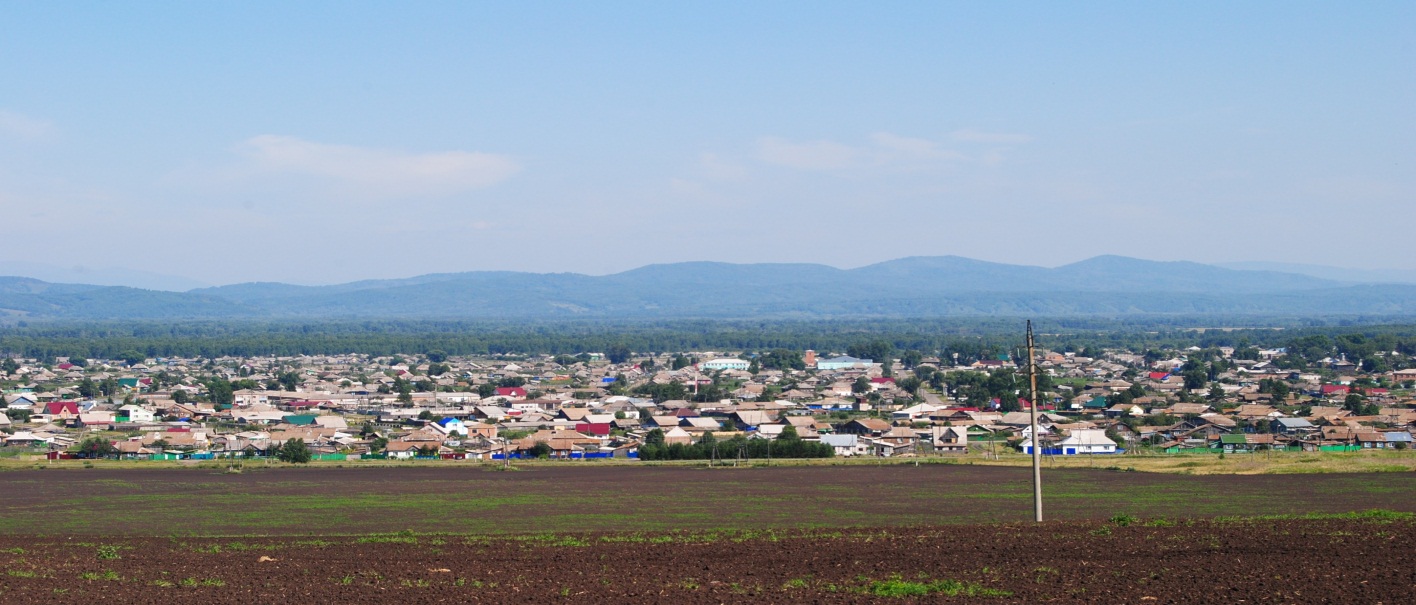 № 8 (207) от 16 июля 2018 г.с. Каратузское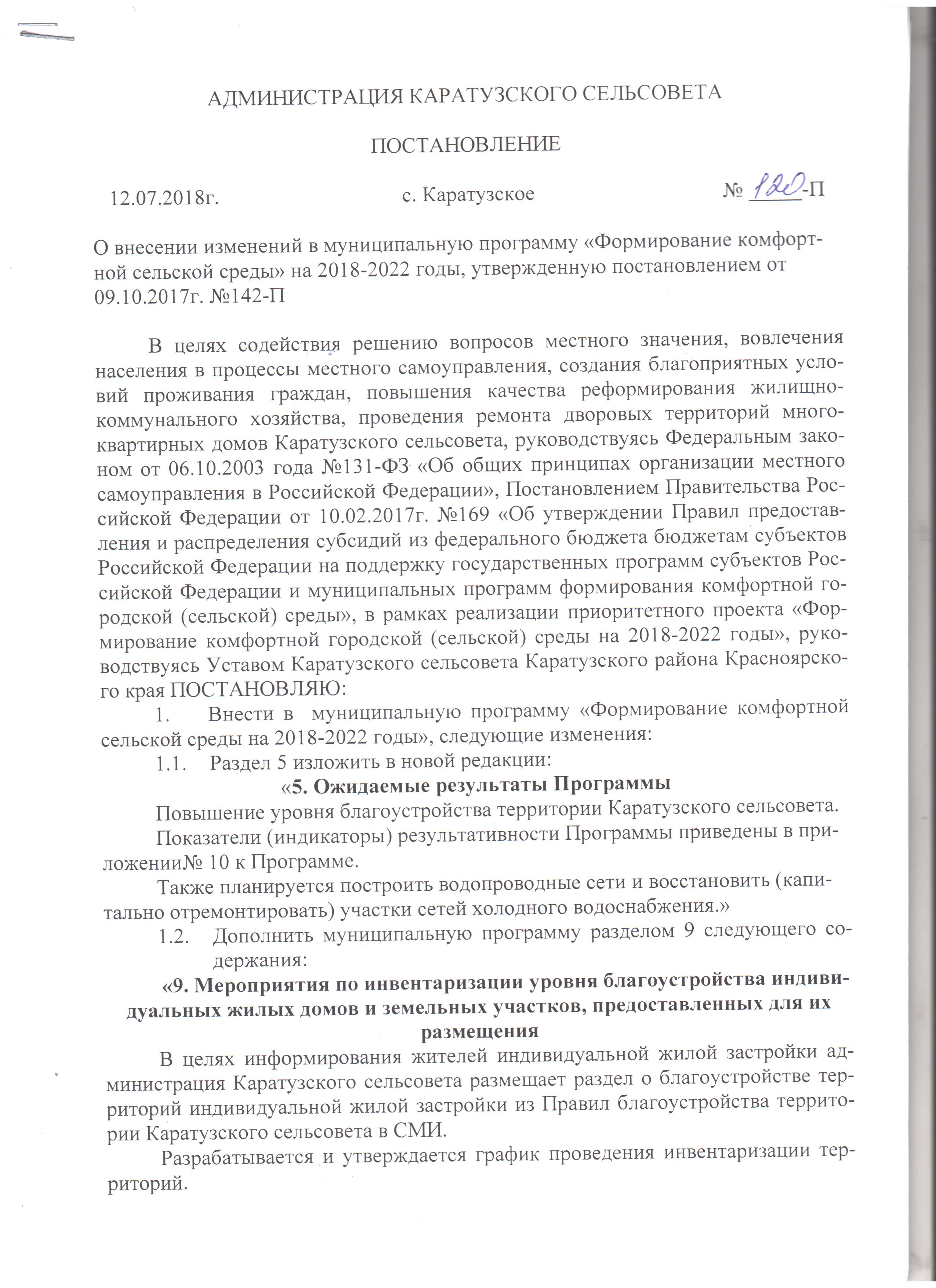 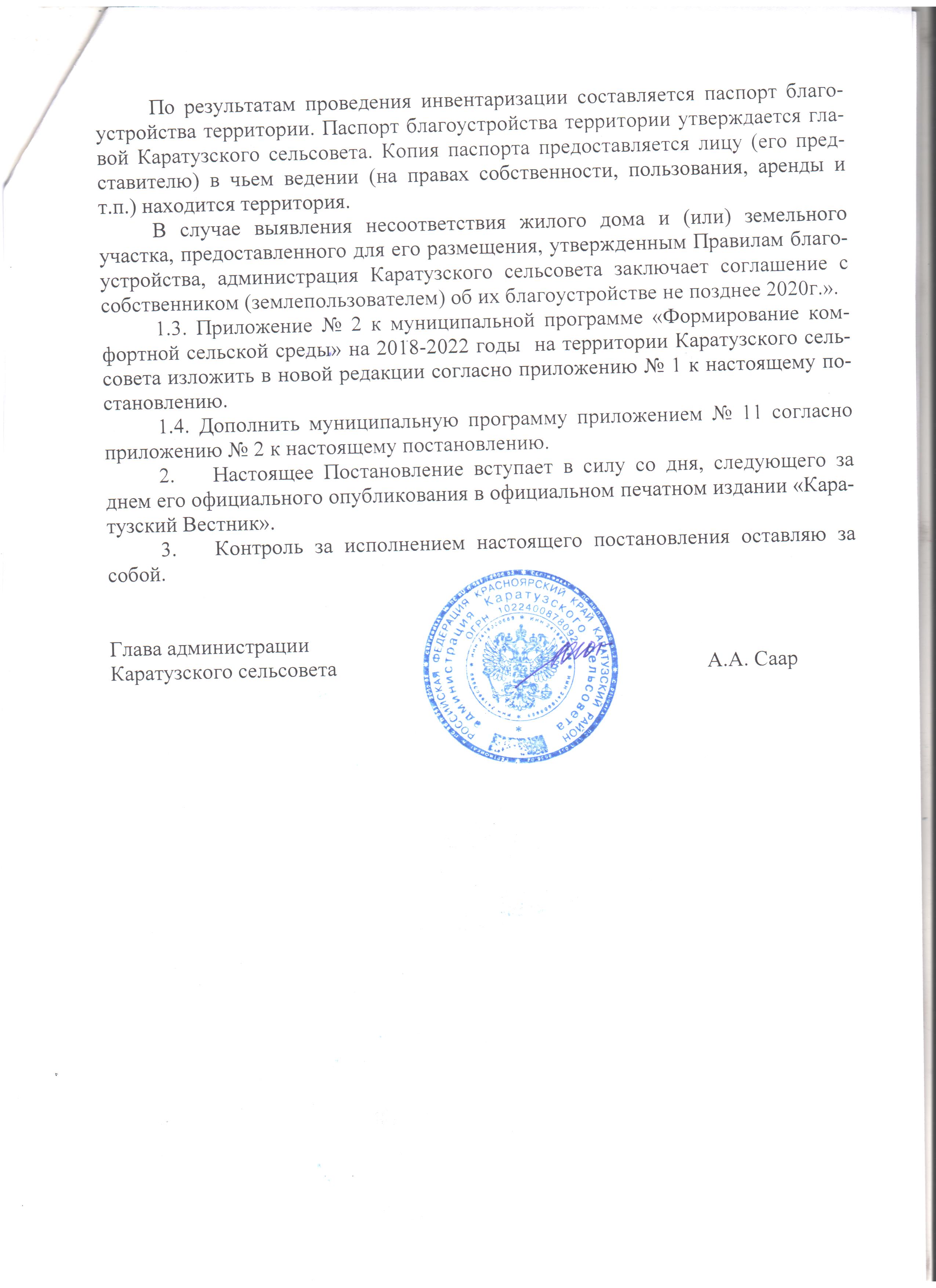 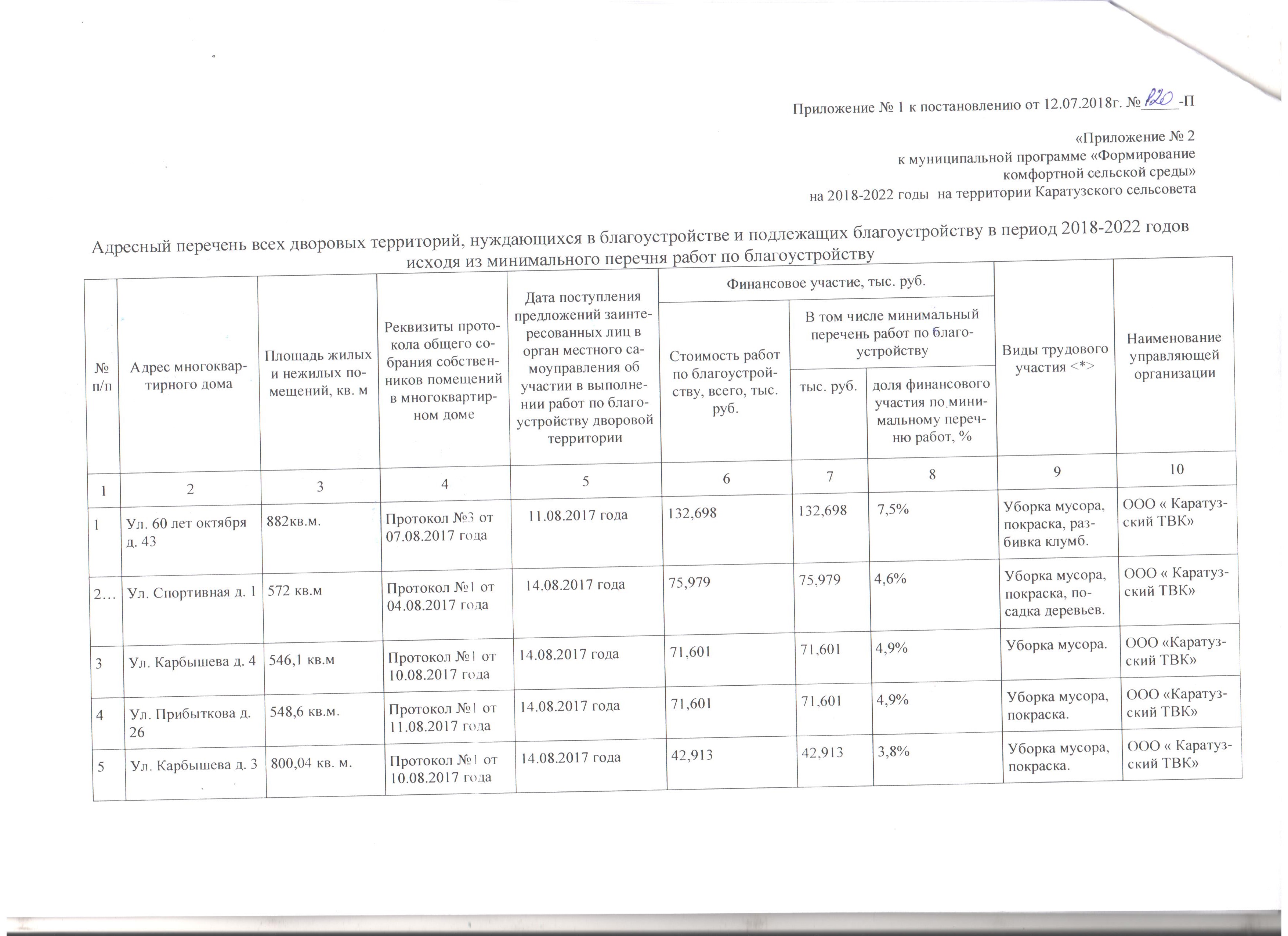 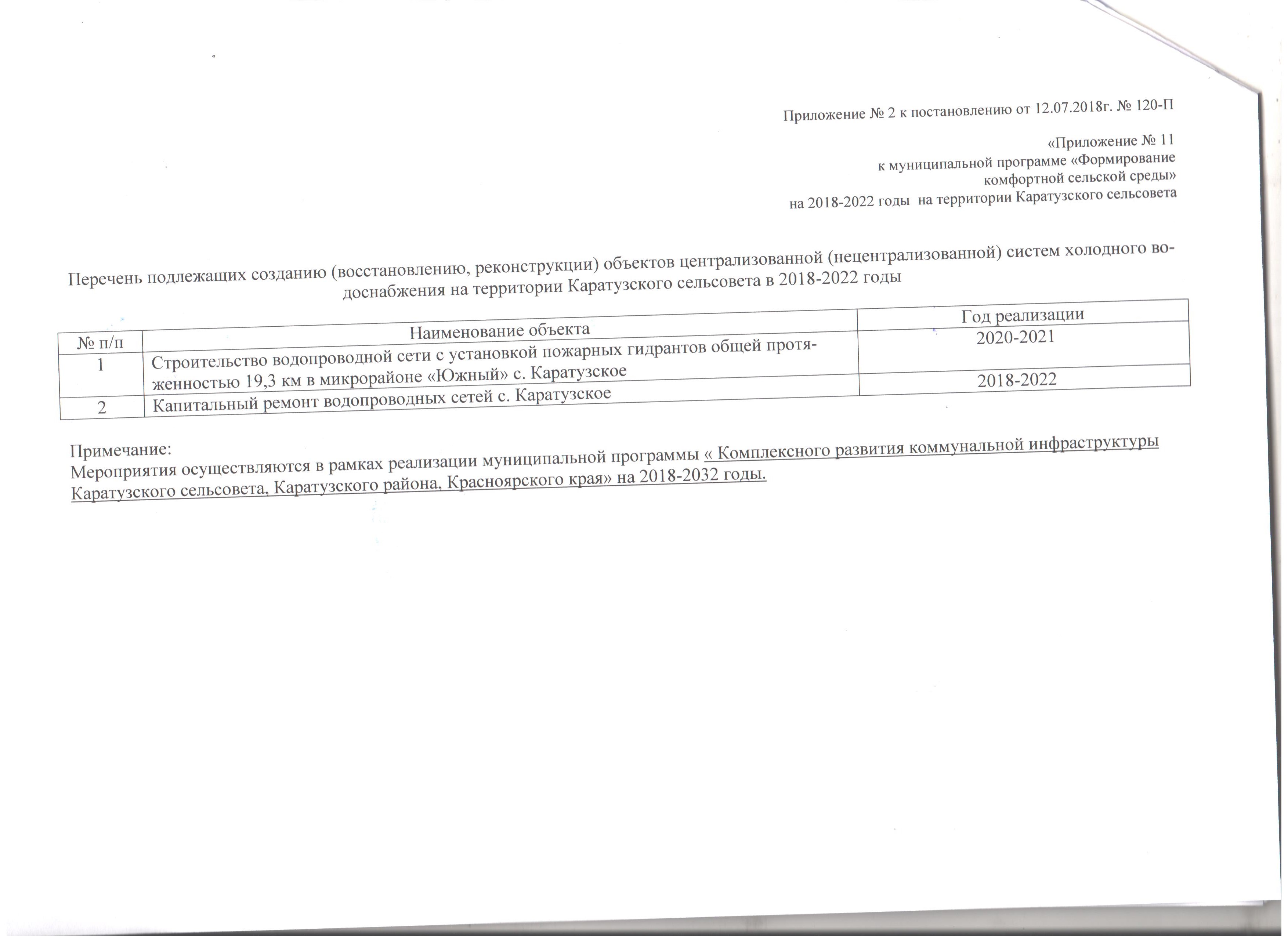 АДМИНИСТРАЦИЯ КАРАТУЗСКОГО СЕЛЬСОВЕТАПОСТАНОВЛЕНИЕ16.07.2018                                        с. Каратузское                                          №   121- ПО внесении изменений в постановление от 30.10.2013 года № 309-П «Об утверждении муниципальной программы «Дорожная деятельность в отношении  автомобильных дорог местного значения Каратузского сельсовета» на 2014 – 2016 годыВ соответствии:с Федеральным Законом от 06.10.2003 года № 131 – ФЗ «Об общих принципах организации  местного самоуправления в Российской Федерации;со статьей 179 Бюджетного кодекса Российской Федерации; 	с постановлением администрации Каратузского сельсовета от 09.08.2013 года № 234-П «Об утверждении Порядка принятия решения о разработке муниципальной программы Каратузского сельсовета, ее формировании и реализации»,ПОСТАНОВЛЯЮ:1. Внести изменения в постановление  администрации Каратузского сельсовета от 30.10.2013 года № 309-П  «Об утверждении муниципальной программы «Дорожная деятельность в отношении  автомобильных дорог местного значения Каратузского сельсовета» на 2014 – 2016 годы  следующие изменения: В разделе «Паспорт программы»:Строку «Информация по ресурсному обеспечению муниципальной программы» изменить и изложить в следующей редакции:Приложение 4  муниципальной программы «Дорожная деятельность в отношении автомобильных дорог местного значения Каратузского сельсовета» на 2014 – 2020 годы,  изменить и изложить в следующей редакции:	В разделе «Паспорт подпрограммы»:Строку «Объемы и источники  финансирования Подпрограммы», изменить и изложить в следующей редакции:Пп.3, п. 2.7, раздела  2. «Основные разделы Подпрограммы», изменить и изложить в следующей редакции:Общий объем финансирования мероприятий Подпрограммы составляет 1355,76 тысяч рублей, в том числе:в 2014 году –             330,40 тысяч рублей;в 2015 году –                 0,00 тысяч рублей;в 2016 году –            279,36 тысяч рублей;в 2017 году –            213,00 тысяч рублей;в 2018 году –            347,00 тысяч рублей;в 2019 году –              93,00 тысяч рублей;в 2020 году –              93,00 тысяч рублей.Приложение 5  муниципальной программы «Дорожная деятельность в отношении автомобильных дорог местного значения Каратузского сельсовета» на 2014 – 2020 годы,  изменить и изложить в следующей редакции:	В разделе «Паспорт подпрограммы»:Строку «Объемы и источники  финансирования Подпрограммы», изменить и изложить в следующей редакции:Пп.3, п. 2.7, раздела  2. «Основные разделы Подпрограммы», изменить и изложить в следующей редакции:Общий объем финансирования мероприятий Подпрограммы составляет 39964,90 тысяч рублей, в том числе:в 2014 году –                 0,00 тысяч рублей;в 2015 году –         10495,50 тысяч рублей;в 2016 году –         10000,20тысяч рублей;в 2017 году –         11373,20тысяч рублей;в 2018 году –           8096,00тысяч рублей;в 2019 году –                  0,00тысяч рублей;в 2020 году –                  0,00тысяч рублей;	Приложение 1 к муниципальной программе «Дорожная деятельность в отношении  автомобильных дорог местного значения Каратузского сельсовета» на 2014 – 2020 годы, изменить и изложить в следующей редакции, согласно приложению 1;	Приложение 2 к муниципальной программе «Дорожная деятельность в отношении  автомобильных дорог местного значения Каратузского сельсовета» на 2014 – 2020 годы, изменить и изложить в следующей редакции, согласно приложению 2;Приложение 2  к муниципальной подпрограмме «Обеспечение безопасности дорожного движения на территории Каратузского сельсовета» на 2014 – 2020 годы, изменить и изложить в следующей редакции, согласно приложению 3;Приложение 1  к муниципальной подпрограмме «Развитие и модернизация улично-дорожной сети Каратузского сельсовета» на 2014 – 2020 годы, изменить и изложить в следующей редакции, согласно приложению 4;Приложение 2  к муниципальной подпрограмме «Развитие и модернизация улично-дорожной сети Каратузского сельсовета» на 2014 – 2020 годы, изменить и изложить в следующей редакции, согласно приложению 5;Приложение 6  муниципальной программы «Дорожная деятельность в отношении автомобильных дорог местного значения Каратузского сельсовета» на 2014 – 2020 годы,  изменить и изложить в следующей редакции, согласно приложению 6;Приложение 7  муниципальной программы «Дорожная деятельность в отношении автомобильных дорог местного значения Каратузского сельсовета» на 2014 – 2020 годы,  изменить и изложить в следующей редакции, согласно приложению 7.2.Контроль за исполнением настоящего постановления оставляю за собой3. Постановление  подлежит опубликованию в печатном издании органа местного самоуправления Каратузского сельсовета «Каратузский вестник», вступает в силу со дня подписания и распространяет свое действие на правоотношения, возникшие с 01.01.2018 года.Глава Каратузского сельсовета:                                                         А.А. Саар                                                                                                                                              Приложение 1К постановлению администрации сельсоветаОт  16.07.2018 № 121-ППриложение № 1                                                                          к муниципальной программе Каратузского                                                                          сельсовета «Дорожная деятельность                                                                           в отношении автомобильных дорог                                                                           местного значения Каратузского сельсовета»                                                                            на 2014 − 2019 годы, утвержденной                                                                          постановлением администрации Каратузского                                                                          сельсовета от 30.10.2013 №309-ПЦели, целевые показатели, задачи, показатели результативности (показатели развития отрасли, вида экономической деятельности)К муниципальной программе «Дорожная деятельность в отношении автомобильных дорог местного значения Каратузского сельсовета»на 2014 – 2020 годыГлава Каратузского сельсовета                                                                                          А.А. СаарПриложение 2К постановлению администрации сельсоветаОт 16.07.2018 № 121-П   Приложение № 2                                                                          к муниципальной программе Каратузского                                                                          сельсовета «Дорожная деятельность                                                                           в отношении автомобильных дорог                                                                           местного значения Каратузского сельсовета»                                                                            на 2014 − 2019 годы, утвержденной                                                                          постановлением администрации Каратузского                                                                          сельсовета от 30.10.2013 №309-ПЦелевые показатели на долгосрочный периодК муниципальной программе«Дорожная деятельность в отношении автомобильных дорог местного значения Каратузского сельсовета» на 2014 – 2020 годыГлава Каратузского  сельсовета                                                                                                            А.А. СаарПриложение 3 К постановлению администрации  сельсоветаот 16.07.2018 № 121-П                                                       «Приложение № 2 к подпрограмме « Обеспечение безопасностидорожного движения на территорииКаратузского сельсовета» на 2014-2020 годы»Перечень мероприятий в рамках муниципальной программы «Дорожная деятельность в отношении автомобильных дорог местного значения Каратузского сельсовета» на 2014 – 2020 годы,с указанием объема средств на их реализацию и ожидаемых результатовГлава Каратузского сельсовета                                                                                                                      А.А. СаарПриложение 4К постановлению администрации сельсоветаОт 16.07.2018 №  121-ППриложение № 1 к подпрограмме «Развитие и модернизацияулично-дорожной сети Каратузского сельсовета» на 2014-2020 годыПеречень целевых индикаторов подпрограммы«Развитие и модернизация улично-дорожной сети Каратузского сельсовета» на 2014 – 2020 годыГлава Каратузского сельсовета                                                                                                                           А.А. СаарПриложение 5К постановлению администрации сельсоветаОт 16.07.2018 №  121-ППриложение № 2  к подпрограмме «Развитие и модернизацияулично-дорожной сети Каратузского сельсовета» на 2014-2020  годыПеречень мероприятий подпрограммы «Развитие и модернизация улично-дорожной сети Каратузского сельсовета» в рамках муниципальной программы  «Дорожная деятельность в отношении автомобильных дорог местного значения Каратузского сельсовета» на 2014 – 2020 годы,с указанием объема средств на их реализацию и ожидаемых результатовГлава Каратузского сельсовета                                                                                                                          А.А. СаарПриложение 6К постановлению администрации сельсоветаОт 16.07.2018  № 121-ППриложение 6                                                                          к муниципальной программе Каратузского                                                                          сельсовета «Дорожная деятельность                                                                           в отношении автомобильных дорог                                                                           местного значения Каратузского сельсовета»                                                                            на 2014 − 2019 годы, утвержденной                                                                          постановлением администрации Каратузского                                          сельсовета от 30.10.2013 №309-ПРаспределение планируемых расходов за счет средств  бюджета сельсовета по мероприятиям и подпрограммам муниципальной программы «Дорожная деятельность в отношении автомобильных дорог местного значения Каратузского сельсовета» на 2014 – 2020 годыГлава Каратузского сельсовета                                                                                                            А.А. СаарПриложение 7К постановлению администрации сельсоветаОт 16.07.2018  № 121-ППриложение 7                                                                          к муниципальной программе Каратузского                                                                          сельсовета «Дорожная деятельность                                                                           в отношении автомобильных дорог                                                                           местного значения Каратузского сельсовета»                                                                            на 2014 − 2019 годы, утвержденной                                                                          постановлением администрации Каратузского                                          сельсовета от 30.10.2013 №309-ПРесурсное обеспечение и прогнозная оценка расходов на реализацию целей муниципальной программы«Дорожная деятельность в отношении автомобильных дорог местного значения Каратузского сельсовета» на 2014 – 2020 годы с учетом источников финансирования, в том числе по уровням бюджетной системыГлава Каратузского  сельсовета                                                                                                                           А.А. СаарАДМИНИСТРАЦИЯ КАРАТУЗСКОГО СЕЛЬСОВЕТАПОСТАНОВЛЕНИЕ16.07.2018                                             С. Каратузское                                          №  122-ПО внесении изменений в постановление от 30.10.2013 № 308-П «Об утверждении муниципальной программы «Защита населения и территории Каратузского сельсовета от чрезвычайных ситуаций природного и техногенного характера, экстремизма, обеспечения пожарной безопасности на 2014 – 2020 годы»	В соответствии:с Федеральным Законом от 06.10.2003 года № 131 – ФЗ «Об общих принципах организации  местного самоуправления в Российской Федерации;со статьей 179 Бюджетного кодекса Российской Федерации; 	с постановлением администрации Каратузского сельсовета от 09.08.2013 года № 234-П «Об утверждении Порядка принятия решения о разработке муниципальной программы Каратузского сельсовета, ее формировании и реализации»,ПОСТАНОВЛЯЮ:1. Внести в постановление  администрации Каратузского сельсовета от 30.10.2013 года № 308-П «Об утверждении муниципальной программы «Защита населения и территории Каратузского  сельсовета от чрезвычайных ситуаций природного  и техногенного характера, экстремизма, обеспечения пожарной безопасности на 2014 – 2020 годы»	 следующие изменения:В разделе «Паспорт программы»:Строку «Информация по ресурсному обеспечению муниципальной программы» изменить и изложить в следующей редакции:В Приложении 4 к муниципальной программе «Защита населения и территории Каратузского сельсовета от чрезвычайных ситуаций природного и техногенного характера экстремизма, обеспечения пожарной безопасности» на 2014-2020 годы:В разделе «Паспорт Подпрограммы:Строку «Объемы и источники финансирования подпрограммы» изменить и изложить в следующей редакции:0В Приложении 4 к муниципальной программе «Защита населения и территории Каратузского сельсовета от чрезвычайных ситуаций природного и техногенного характера экстремизма, обеспечения пожарной безопасности» на 2014-2020 годы:В разделе 2. «Основные разделы подпрограммы», подраздел 2.6. «Мероприятия подпрограммы», изменить и изложить в следующей редакции:Тыс. рубВ Приложении 4 к муниципальной программе «Защита населения и территории Каратузского сельсовета от чрезвычайных ситуаций природного и техногенного характера экстремизма, обеспечения пожарной безопасности» на 2014-2020 годы:В разделе 2. «Основные разделы подпрограммы», подраздел 2.7. «Обоснование финансовых, материальных и трудовых затрат», изменить и изложить в следующей редакции:Финансирование Подпрограммы предполагается осуществлять за счет средств краевого бюджета с софинансированием из местного бюджета.Для реализации программных мероприятий местного бюджета необходимо: 1228,67 (тыс. рублей)С учетом возможностей  бюджета сельского поселения объемы средств, направляемых на реализацию Подпрограммы, уточняются при разработке проекта  бюджета на очередной финансовый год.   Приложение 2 к  подпрограмме  «Обеспечение пожарной безопасности территории Каратузского сельсовета» на 2014 – 2020 годы, изменить и изложить в следующей редакции, согласно приложению 1.Приложение 6 к муниципальной программе  «Защита населения и территории Каратузского сельсовета от чрезвычайных ситуаций природного и техногенного характера экстремизма, обеспечения пожарной безопасности» на 2014-2020 годы, изменить и изложить в следующей редакции, согласно приложению 2.Приложение 7 к муниципальной программе  «Защита населения и территории Каратузского сельсовета от чрезвычайных ситуаций природного и техногенного характера экстремизма, обеспечения пожарной безопасности» на 2014-2020 годы, изменить и изложить в следующей редакции, согласно приложению 3.2.Контроль за исполнением настоящего постановления оставляю за собой.3. Постановление вступает в силу со дня опубликования в печатном издании органа местного самоуправления Каратузского сельсовета «Каратузский вестник» и распространяет свое действие на правоотношения, возникшие с 01.01.2018 года.Глава Каратузского сельсовета:                                                                                А.А. СаарПриложение 1К постановлению администрацииОт  16.07.2018г. № 122-П Приложение № 2 к подпрограмме «Обеспечение пожарной безопасности территории Каратузского сельсовета» на 2014–2020 годы,Перечень мероприятий подпрограммы с указанием объема средств на их реализацию и ожидаемых результатовГлава  администрации  сельсовета                                                                                                                                          А.А. СаарПриложение 2 к постановлению администрацииОт 16.07.2018г. № 122-ППриложение № 6К муниципальной программе Каратузского сельсовета«Защита населения и территории Каратузского сельсовета от чрезвычайных ситуаций природного и техногенного характера, терроризма и экстремизма, обеспечение пожарной безопасности» на 2014-2019 годы, утвержденной   постановлением администрацииКаратузского сельсовета от 30.10.2013 года № 308 - ПРаспределение планируемых расходов за счет средств  бюджета сельсовета по мероприятиям и подпрограммам муниципальной программы "Защита населения и территории Каратузского сельсовета от чрезвычайных ситуаций природного и техногенного характера, терроризма и экстремизма, обеспечение пожарной безопасности» на 2014-2020 годыГлава администрации   сельсовета                                                                                                                                А.А. СаарПриложение 3К постановлению администрацииОт 16.07.2018г №  122-ППриложение № 7К муниципальной программе Каратузского сельсовета«Защита населения и территории Каратузского сельсовета от чрезвычайных ситуаций природного и техногенного характера, терроризма и экстремизма, обеспечение пожарной безопасности» на 2014-2019 годы, утвержденной   постановлением администрацииКаратузского сельсовета от 30.10.2013 года № 308 – ПРесурсное обеспечение и прогнозная оценка расходов на реализацию целей муниципальной программы с учетом источников финансирования, в том числе по уровням бюджетной системыГлава администрации   сельсовета                                                                              А.А. СаарАДМИНИСТРАЦИЯ КАРАТУЗСКОГО СЕЛЬСОВЕТАПОСТАНОВЛЕНИЕ16.07.2018                                           С. Каратузское                                           №  123-   ПО внесении изменений в постановление от 30.10.2013 г. № 310-П «Об утверждении муниципальной программы«Создание условий для обеспечения и повышения комфортности проживания граждан на территорииКаратузского сельсовета» на 2014 – 2016 годы»	В соответствии:с Федеральным Законом от 06.10.2003 года № 131 – ФЗ «Об общих принципах организации  местного самоуправления в Российской Федерации»;со статьей 179 Бюджетного кодекса Российской Федерации; 	с постановлением администрации Каратузского сельсовета от 09.08.2013 года № 234-П «Об утверждении Порядка принятия решения о разработке муниципальной программы Каратузского сельсовета, ее формировании и реализации»;ПОСТАНОВЛЯЮ:1. Внести в постановление  администрации Каратузского сельсовета от 30.10.2013 года № 310-П  «Об утверждении муниципальной программы «Создание условий для обеспечения и повышения комфортности проживания граждан на территории Каратузского сельсовета» на 2014-2016 следующие изменения:В разделе «Паспорт программы»:Строку «Информация по ресурсному обеспечению муниципальной программы» изменить и изложить в следующей редакции:В Приложении 3 к муниципальной программе «Создание условий для обеспечения и повышения комфортности проживания граждан на территории Каратузского сельсовета» на 2014-2019 годы, подпрограмма «Организация благоустройства, сбора, вывоза бытовых отходов и мусора на территории Каратузского сельсовета» на 2014 – 2020 годы:В разделе «Паспорт Подпрограммы:Строку «Объемы и источники финансирования подпрограммы» изменить и изложить в следующей редакции:Раздел 2 «Основные разделы Подпрограммы»:П. 1, подраздела 2.7 «Обоснование финансовых, материальных и трудовых затрат (ресурсное обеспечение подпрограммы) с указанием источников финансирования» изменить и изложить в следующей редакции:Источниками финансирования   мероприятий  Подпрограммы являются средства местного бюджета. на 2014 - 2020 годы предусмотрено финансовых средств в размере  68972,58 тыс. руб., в том числе: 2014 год – 17442,50 руб.; 2015 год – 7540,29 тыс. руб.; 2016 год  - 10925,11  тыс. руб.; 2017 год – 9915,00 тыс. руб.; 2018 год – 10939,88 тыс. руб.; 2019 год – 6090,70 тыс. руб., 2020 год – 6119,10 тыс. руб.	Приложение 2 к  подпрограмме «Организация благоустройства, сбора, вывоза бытовых отходов и мусора на территории Каратузского сельсовета» на 2014 – 2020 годы изменить и изложить в следующей редакции, согласно приложению 1.Приложение 5 к муниципальной программе «Создание условий для обеспечения и повышения комфортности проживания граждан на  территории Каратузского сельсовета»на 2014-2020 годы изменить и изложить в следующей редакции, согласно приложению 2.Приложение 6 к муниципальной программе «Создание условий для обеспечения и повышения комфортности проживания граждан на  территории Каратузского сельсовета»на 2014-2020 годы изменить и изложить в следующей редакции, согласно приложению 3.2.Контроль за исполнением настоящего постановления оставляю за собой.3.Постановление  вступает в силу  со дня  опубликования в печатном издании органа местного самоуправления Каратузского сельсовета «Каратузский вестник» и распространяет свое действие на правоотношения, возникшие с 01.01.2018 года.Глава Каратузского сельсовета:                                                                        А.А. СаарПриложение 1К постановлению администрации сельсоветаОт 16.07.2018 г. № 123-П«Приложение № 2 к подпрограмме «Организация благоустройства, сбора, вывоза бытовых отходов и мусора на территории Каратузского сельсовета»  на 2014-2020 годы»Перечень мероприятий подпрограммы«Организация благоустройства, сбора, вывоза бытовых отходов и мусора на территории Каратузского сельсовета» на 2014-2020 годы, реализуемой в рамках муниципальной программы «Создание условий для обеспечения и повышения комфортности проживания граждан на  территории Каратузского сельсовета» на 2014-2020 годыс указанием объема средств на их реализацию и ожидаемых результатовГлава  администрации  сельсовета                                                                                                                                А.А. СаарПриложение 2К постановлению администрацииОт 16.07.2018г. № 123-П                                                                                                                                                                                                                                                                    «Приложение № 5                                                                                                                                                            к муниципальной программе«Создание  условий для обеспечения и повышения комфортности проживания граждан на территории Каратузского сельсовета» на 2014-2020 годы, утвержденной постановлением администрации Каратузского  сельсовета от 30.10.2013  №310-П»Распределение планируемых расходов за счет средств  бюджета сельсовета по мероприятиям и подпрограммам муниципальной программы «Создание условий для обеспечения и повышения комфортности проживания граждан на  территории Каратузского сельсовета»на 2014-2020 годыГлава Каратузского сельсовета                                                                                                                      А.А. Саар                                                                                                                                            Приложение 3                                                                                                                                             К постановлению администрации                                                                                                                                             От 16.07.2018г. №  123-П                                                                                                                                             Приложение № 6                                                                                                                                                            к муниципальной программе«Создание  условий для обеспечения и повышения комфортности проживания граждан на территории Каратузского сельсовета» на 2014-2020 годы, утвержденной постановлением администрации Каратузского  сельсовета от 30.10.2013  №310-П»Ресурсное обеспечение и прогнозная оценка расходов на реализацию целей муниципальной программы«Создание  условий для обеспечения и повышения комфортности проживания граждан на территории Каратузского сельсовета» на 2014-2020 годы     с учетом источников финансирования, в том числе по уровням бюджетной системыГлава Каратузского сельсовета                                                                                         А.А. СаарВыпуск номера подготовила администрация Каратузского сельсовета.Тираж: 50 экземпляров.Адрес: село Каратузское улица Ленина 30Информация по ресурсному обеспечению муниципальной программыОбщий объем бюджетных ассигнований на реализацию муниципальной программы по годам составляет 42020,66 тыс. рублей, в том числе:0,0 тыс. рублей – средства федерального бюджета;39888,96 тыс. рублей – средства краевого бюджета2131,70 тыс. рублей – средства местного бюджета.Объем финансирования по годам реализации муниципальной программы:2014 год – 530,40  тыс. рублей, в том числе:0,0 тыс. рублей – средства федерального бюджета;178,40  тыс. рублей - средства краевого бюджета;352,00 тыс. рублей – средства местного бюджета2015 год – 10695,50 тыс. рублей, в том числе:0,0 тыс. рублей – средства федерального бюджета;10102,31 тыс. рублей - средства краевого бюджета;593,19 тыс. рублей – средства местного бюджета2016 год –  10579,56 тыс. рублей, в том числе:	0,0 тыс. рублей - средства федерального бюджета;9941,46 тыс. рублей - средства краевого бюджета;638,10 тыс. рублей - средства местного бюджета2017 год –  11586,20 тыс. рублей, в том числе:	0,0 тыс. рублей - средства федерального бюджета;11450,49 тыс. рублей - средства краевого бюджета;135,71 тыс. рублей - средства местного бюджета2018 год –  8443,00  тыс. рублей, в том числе:	0,0 тыс. рублей - средства федерального бюджета;8216,30 тыс. рублей - средства краевого бюджета;226,70 тыс. рублей - средства местного бюджета2019 год –  93,00 тыс. рублей, в том числе:	0,0 тыс. рублей - средства федерального бюджета;0,0 тыс. рублей - средства краевого бюджета;93,00 тыс. рублей - средства местного бюджета2020 год –  93,00 тыс. рублей, в том числе:	0,0 тыс. рублей - средства федерального бюджета;0,0 тыс. рублей - средства краевого бюджета;93,00 тыс. рублей - средства местного бюджетаОбъемы и источники финансирования Подпрограммы                     Краевой бюджет      Местный бюджет            Всего2014г. -     178,40 тыс.руб.     152,00 тыс.руб.       330,40 тыс.руб.                         2015г.           0,00  тыс.руб.         0,00 тыс.руб.            0,00 тыс.руб.2016г. _    232,80 тыс.руб.        46,56 тыс.руб.       279,36 тыс.руб2017г. _    100,00 тыс.руб.      113,00 тыс.руб.      213,00 тыс.руб2018г.-      216,30 тыс.руб.       130,70 тыс.руб.        347,00 тыс.руб2019г. -         0,00 тыс.руб.         93,00 тыс.руб.        93,00 тыс.руб.2020г.           0,00 тыс.руб.         93,00 тыс.руб.        93,00 тыс.руб.Итого        727,50 тыс.руб.      628,26 тыс.руб.    1355,76 тыс.руб.Объемы и источники финансирования ПодпрограммыгодИсточники финансирования тыс. руб.Источники финансирования тыс. руб.Источники финансирования тыс. руб.Источники финансирования тыс. руб.Объемы и источники финансирования ПодпрограммыгодФедеральный бюджетКраевой бюджетМестный бюджетИтогоОбъемы и источники финансирования Подпрограммы20140,000,000,000,00Объемы и источники финансирования Подпрограммы20150,0010102,31393,1910495,50Объемы и источники финансирования Подпрограммы20160,009708,66291,5410000,20Объемы и источники финансирования Подпрограммы20170,0011322,5522,7111373,20Объемы и источники финансирования Подпрограммы20180,00 8000,0096,00 8096,00Объемы и источники финансирования Подпрограммы20190,000,000,000,00Объемы и источники финансирования Подпрограммы20200,000,000,000,00Объемы и источники финансирования ПодпрограммыИтого0,0039161,46803,4439964,90№  
п/пЦели,    
задачи,   
показатели 
Единица
измеренияВес показателя 
Источник 
информацииОтчетный финансовый год2014Отчетный финансовый год2015Отчетный финансовый год2016Текущий финансовый год2017Очередной финансовый год2018Первыйгодплановогопериода2019Второй годплановогопериода2020 1.Цель 1      Комплексное решение вопросов, связанных с:-  Удовлетворением потребности  в пассажирских перевозках транспортом общего пользования по городскому маршруту на территории Каратузского сельсовета, - обеспечением сохранности жизни, здоровья граждан и их имущества, гарантии их законных прав на безопасные условия движения на дорогах;- улучшением качества дорожной сети сельского поселения, достижением требуемого технического и эксплуатационного состояния автомобильных дорог общего пользования местного значения Каратузского сельсовета; Цель 1      Комплексное решение вопросов, связанных с:-  Удовлетворением потребности  в пассажирских перевозках транспортом общего пользования по городскому маршруту на территории Каратузского сельсовета, - обеспечением сохранности жизни, здоровья граждан и их имущества, гарантии их законных прав на безопасные условия движения на дорогах;- улучшением качества дорожной сети сельского поселения, достижением требуемого технического и эксплуатационного состояния автомобильных дорог общего пользования местного значения Каратузского сельсовета; Цель 1      Комплексное решение вопросов, связанных с:-  Удовлетворением потребности  в пассажирских перевозках транспортом общего пользования по городскому маршруту на территории Каратузского сельсовета, - обеспечением сохранности жизни, здоровья граждан и их имущества, гарантии их законных прав на безопасные условия движения на дорогах;- улучшением качества дорожной сети сельского поселения, достижением требуемого технического и эксплуатационного состояния автомобильных дорог общего пользования местного значения Каратузского сельсовета; Цель 1      Комплексное решение вопросов, связанных с:-  Удовлетворением потребности  в пассажирских перевозках транспортом общего пользования по городскому маршруту на территории Каратузского сельсовета, - обеспечением сохранности жизни, здоровья граждан и их имущества, гарантии их законных прав на безопасные условия движения на дорогах;- улучшением качества дорожной сети сельского поселения, достижением требуемого технического и эксплуатационного состояния автомобильных дорог общего пользования местного значения Каратузского сельсовета; Цель 1      Комплексное решение вопросов, связанных с:-  Удовлетворением потребности  в пассажирских перевозках транспортом общего пользования по городскому маршруту на территории Каратузского сельсовета, - обеспечением сохранности жизни, здоровья граждан и их имущества, гарантии их законных прав на безопасные условия движения на дорогах;- улучшением качества дорожной сети сельского поселения, достижением требуемого технического и эксплуатационного состояния автомобильных дорог общего пользования местного значения Каратузского сельсовета; Цель 1      Комплексное решение вопросов, связанных с:-  Удовлетворением потребности  в пассажирских перевозках транспортом общего пользования по городскому маршруту на территории Каратузского сельсовета, - обеспечением сохранности жизни, здоровья граждан и их имущества, гарантии их законных прав на безопасные условия движения на дорогах;- улучшением качества дорожной сети сельского поселения, достижением требуемого технического и эксплуатационного состояния автомобильных дорог общего пользования местного значения Каратузского сельсовета; Цель 1      Комплексное решение вопросов, связанных с:-  Удовлетворением потребности  в пассажирских перевозках транспортом общего пользования по городскому маршруту на территории Каратузского сельсовета, - обеспечением сохранности жизни, здоровья граждан и их имущества, гарантии их законных прав на безопасные условия движения на дорогах;- улучшением качества дорожной сети сельского поселения, достижением требуемого технического и эксплуатационного состояния автомобильных дорог общего пользования местного значения Каратузского сельсовета; Цель 1      Комплексное решение вопросов, связанных с:-  Удовлетворением потребности  в пассажирских перевозках транспортом общего пользования по городскому маршруту на территории Каратузского сельсовета, - обеспечением сохранности жизни, здоровья граждан и их имущества, гарантии их законных прав на безопасные условия движения на дорогах;- улучшением качества дорожной сети сельского поселения, достижением требуемого технического и эксплуатационного состояния автомобильных дорог общего пользования местного значения Каратузского сельсовета; Цель 1      Комплексное решение вопросов, связанных с:-  Удовлетворением потребности  в пассажирских перевозках транспортом общего пользования по городскому маршруту на территории Каратузского сельсовета, - обеспечением сохранности жизни, здоровья граждан и их имущества, гарантии их законных прав на безопасные условия движения на дорогах;- улучшением качества дорожной сети сельского поселения, достижением требуемого технического и эксплуатационного состояния автомобильных дорог общего пользования местного значения Каратузского сельсовета; Цель 1      Комплексное решение вопросов, связанных с:-  Удовлетворением потребности  в пассажирских перевозках транспортом общего пользования по городскому маршруту на территории Каратузского сельсовета, - обеспечением сохранности жизни, здоровья граждан и их имущества, гарантии их законных прав на безопасные условия движения на дорогах;- улучшением качества дорожной сети сельского поселения, достижением требуемого технического и эксплуатационного состояния автомобильных дорог общего пользования местного значения Каратузского сельсовета; Цель 1      Комплексное решение вопросов, связанных с:-  Удовлетворением потребности  в пассажирских перевозках транспортом общего пользования по городскому маршруту на территории Каратузского сельсовета, - обеспечением сохранности жизни, здоровья граждан и их имущества, гарантии их законных прав на безопасные условия движения на дорогах;- улучшением качества дорожной сети сельского поселения, достижением требуемого технического и эксплуатационного состояния автомобильных дорог общего пользования местного значения Каратузского сельсовета; Целевой     
показатель 1Удельный вес граждан, фактически пользующихся услугами пассажирского транспорта по городскому маршруту от общего числа проживающих в поселении. %xГПКК Каратузское АТП353535Целевой показатель 2- Снижение количества ДТП с пострадавшими,Чел.хГБДД21201919181818Целевой показатель 3- Сокращение  числа погибших  в ДТП людей Чел.хГБДД111099888Целевой показатель 4Осуществление   модернизации, реконструкции и  капитального  ремонта дорог местного  значения  Км.хОтчет об исполнении бюджета0,00143,53,662,3851.1Задача 1:  Повышение качества и доступности услуг пассажирского транспорта общего пользования по городскому маршруту на территории Каратузского сельсовета, Задача 1:  Повышение качества и доступности услуг пассажирского транспорта общего пользования по городскому маршруту на территории Каратузского сельсовета, Задача 1:  Повышение качества и доступности услуг пассажирского транспорта общего пользования по городскому маршруту на территории Каратузского сельсовета, Задача 1:  Повышение качества и доступности услуг пассажирского транспорта общего пользования по городскому маршруту на территории Каратузского сельсовета, Задача 1:  Повышение качества и доступности услуг пассажирского транспорта общего пользования по городскому маршруту на территории Каратузского сельсовета, Задача 1:  Повышение качества и доступности услуг пассажирского транспорта общего пользования по городскому маршруту на территории Каратузского сельсовета, Задача 1:  Повышение качества и доступности услуг пассажирского транспорта общего пользования по городскому маршруту на территории Каратузского сельсовета, Задача 1:  Повышение качества и доступности услуг пассажирского транспорта общего пользования по городскому маршруту на территории Каратузского сельсовета, Задача 1:  Повышение качества и доступности услуг пассажирского транспорта общего пользования по городскому маршруту на территории Каратузского сельсовета, Задача 1:  Повышение качества и доступности услуг пассажирского транспорта общего пользования по городскому маршруту на территории Каратузского сельсовета, Задача 1:  Повышение качества и доступности услуг пассажирского транспорта общего пользования по городскому маршруту на территории Каратузского сельсовета, 1.1.1Подпрограмма 1«Создание условий для предоставления транспортных услуг населению и организация транспортного обслуживания населения в Каратузском сельсовете» на 2014 – 2020 годыПодпрограмма 1«Создание условий для предоставления транспортных услуг населению и организация транспортного обслуживания населения в Каратузском сельсовете» на 2014 – 2020 годыПодпрограмма 1«Создание условий для предоставления транспортных услуг населению и организация транспортного обслуживания населения в Каратузском сельсовете» на 2014 – 2020 годыПодпрограмма 1«Создание условий для предоставления транспортных услуг населению и организация транспортного обслуживания населения в Каратузском сельсовете» на 2014 – 2020 годыПодпрограмма 1«Создание условий для предоставления транспортных услуг населению и организация транспортного обслуживания населения в Каратузском сельсовете» на 2014 – 2020 годыПодпрограмма 1«Создание условий для предоставления транспортных услуг населению и организация транспортного обслуживания населения в Каратузском сельсовете» на 2014 – 2020 годыПодпрограмма 1«Создание условий для предоставления транспортных услуг населению и организация транспортного обслуживания населения в Каратузском сельсовете» на 2014 – 2020 годыПодпрограмма 1«Создание условий для предоставления транспортных услуг населению и организация транспортного обслуживания населения в Каратузском сельсовете» на 2014 – 2020 годыПодпрограмма 1«Создание условий для предоставления транспортных услуг населению и организация транспортного обслуживания населения в Каратузском сельсовете» на 2014 – 2020 годыПодпрограмма 1«Создание условий для предоставления транспортных услуг населению и организация транспортного обслуживания населения в Каратузском сельсовете» на 2014 – 2020 годыПодпрограмма 1«Создание условий для предоставления транспортных услуг населению и организация транспортного обслуживания населения в Каратузском сельсовете» на 2014 – 2020 годыПоказателиДотирование убыточных маршрутов путем предоставления субсидий перевозчикаммаршрутовОтчет об исполнении бюджета1111.2. Задача 2Повышение уровня безопасности дорожного движения на территории Каратузского сельсоветаЗадача 2Повышение уровня безопасности дорожного движения на территории Каратузского сельсоветаЗадача 2Повышение уровня безопасности дорожного движения на территории Каратузского сельсоветаЗадача 2Повышение уровня безопасности дорожного движения на территории Каратузского сельсоветаЗадача 2Повышение уровня безопасности дорожного движения на территории Каратузского сельсоветаЗадача 2Повышение уровня безопасности дорожного движения на территории Каратузского сельсоветаЗадача 2Повышение уровня безопасности дорожного движения на территории Каратузского сельсоветаЗадача 2Повышение уровня безопасности дорожного движения на территории Каратузского сельсоветаЗадача 2Повышение уровня безопасности дорожного движения на территории Каратузского сельсоветаЗадача 2Повышение уровня безопасности дорожного движения на территории Каратузского сельсоветаЗадача 2Повышение уровня безопасности дорожного движения на территории Каратузского сельсоветаПодпрограмма 2«Обеспечение безопасности дорожного движения на территории Каратузского сельсовета» на 2014 – 2020 годыПодпрограмма 2«Обеспечение безопасности дорожного движения на территории Каратузского сельсовета» на 2014 – 2020 годыПодпрограмма 2«Обеспечение безопасности дорожного движения на территории Каратузского сельсовета» на 2014 – 2020 годыПодпрограмма 2«Обеспечение безопасности дорожного движения на территории Каратузского сельсовета» на 2014 – 2020 годыПодпрограмма 2«Обеспечение безопасности дорожного движения на территории Каратузского сельсовета» на 2014 – 2020 годыПодпрограмма 2«Обеспечение безопасности дорожного движения на территории Каратузского сельсовета» на 2014 – 2020 годыПодпрограмма 2«Обеспечение безопасности дорожного движения на территории Каратузского сельсовета» на 2014 – 2020 годыПодпрограмма 2«Обеспечение безопасности дорожного движения на территории Каратузского сельсовета» на 2014 – 2020 годыПодпрограмма 2«Обеспечение безопасности дорожного движения на территории Каратузского сельсовета» на 2014 – 2020 годыПодпрограмма 2«Обеспечение безопасности дорожного движения на территории Каратузского сельсовета» на 2014 – 2020 годыПодпрограмма 2«Обеспечение безопасности дорожного движения на территории Каратузского сельсовета» на 2014 – 2020 годыПоказателиОбустройство пешеходных переходов и нанесения дорожной разметки  М.кв.Отчет об исполнении бюджета475,20554554554554554Приобретение и установка недостающих дорожных знаковзнаковОтчет об исполнении бюджета800157215151.3.Задача 3: Повышение пропускной способности дорог и улучшение транспортно-эксплуатационных показателей сети автомобильных дорог поселения;Задача 3: Повышение пропускной способности дорог и улучшение транспортно-эксплуатационных показателей сети автомобильных дорог поселения;Задача 3: Повышение пропускной способности дорог и улучшение транспортно-эксплуатационных показателей сети автомобильных дорог поселения;Задача 3: Повышение пропускной способности дорог и улучшение транспортно-эксплуатационных показателей сети автомобильных дорог поселения;Задача 3: Повышение пропускной способности дорог и улучшение транспортно-эксплуатационных показателей сети автомобильных дорог поселения;Задача 3: Повышение пропускной способности дорог и улучшение транспортно-эксплуатационных показателей сети автомобильных дорог поселения;Задача 3: Повышение пропускной способности дорог и улучшение транспортно-эксплуатационных показателей сети автомобильных дорог поселения;Задача 3: Повышение пропускной способности дорог и улучшение транспортно-эксплуатационных показателей сети автомобильных дорог поселения;Задача 3: Повышение пропускной способности дорог и улучшение транспортно-эксплуатационных показателей сети автомобильных дорог поселения;Задача 3: Повышение пропускной способности дорог и улучшение транспортно-эксплуатационных показателей сети автомобильных дорог поселения;Задача 3: Повышение пропускной способности дорог и улучшение транспортно-эксплуатационных показателей сети автомобильных дорог поселения;Подпрограмма 3«0Развитие и модернизация улично-дорожной сети Каратузского сельсовета» на 2014 – 2020 годыПодпрограмма 3«0Развитие и модернизация улично-дорожной сети Каратузского сельсовета» на 2014 – 2020 годыПодпрограмма 3«0Развитие и модернизация улично-дорожной сети Каратузского сельсовета» на 2014 – 2020 годыПодпрограмма 3«0Развитие и модернизация улично-дорожной сети Каратузского сельсовета» на 2014 – 2020 годыПодпрограмма 3«0Развитие и модернизация улично-дорожной сети Каратузского сельсовета» на 2014 – 2020 годыПодпрограмма 3«0Развитие и модернизация улично-дорожной сети Каратузского сельсовета» на 2014 – 2020 годыПодпрограмма 3«0Развитие и модернизация улично-дорожной сети Каратузского сельсовета» на 2014 – 2020 годыПодпрограмма 3«0Развитие и модернизация улично-дорожной сети Каратузского сельсовета» на 2014 – 2020 годыПодпрограмма 3«0Развитие и модернизация улично-дорожной сети Каратузского сельсовета» на 2014 – 2020 годыПодпрограмма 3«0Развитие и модернизация улично-дорожной сети Каратузского сельсовета» на 2014 – 2020 годыПодпрограмма 3«0Развитие и модернизация улично-дорожной сети Каратузского сельсовета» на 2014 – 2020 годыПоказатели:Модернизация, реконструкция и капитальный ремонт автомобильных дорог общего пользования местного значения сельского поселенияКм.Отчет об исполнении бюджета0,00143,53,662,385№ 
п/пЦели,  
целевые 
показателиЕдиница 
измеренияЕдиница 
измеренияОтчетный финансовый год2014Отчетный финансовыйгод2015Отчетный финансовыйгод2016Текущий финансовый год2017Очередной финансовыйгод2018Плановый периодПлановый периодДолгосрочный период по годамДолгосрочный период по годамДолгосрочный период по годамДолгосрочный период по годамДолгосрочный период по годамДолгосрочный период по годамДолгосрочный период по годамДолгосрочный период по годам№ 
п/пЦели,  
целевые 
показателиЕдиница 
измеренияЕдиница 
измеренияОтчетный финансовый год2014Отчетный финансовыйгод2015Отчетный финансовыйгод2016Текущий финансовый год2017Очередной финансовыйгод2018первый год планового периода2019второй год планового периода20202021202220232024............1  Цель  :Комплексное решение вопросов, связанных с:-  Удовлетворением потребности  в пассажирских перевозках транспортом общего пользования по городскому маршруту на территории Каратузского сельсовета, - обеспечением сохранности жизни, здоровья граждан и их имущества, гарантии их законных прав на безопасные условия движения на дорогах;- улучшением качества дорожной сети сельского поселения, достижением требуемого технического и эксплуатационного состояния автомобильных дорог общего пользования местного значения Каратузского сельсовета; Цель  :Комплексное решение вопросов, связанных с:-  Удовлетворением потребности  в пассажирских перевозках транспортом общего пользования по городскому маршруту на территории Каратузского сельсовета, - обеспечением сохранности жизни, здоровья граждан и их имущества, гарантии их законных прав на безопасные условия движения на дорогах;- улучшением качества дорожной сети сельского поселения, достижением требуемого технического и эксплуатационного состояния автомобильных дорог общего пользования местного значения Каратузского сельсовета; Цель  :Комплексное решение вопросов, связанных с:-  Удовлетворением потребности  в пассажирских перевозках транспортом общего пользования по городскому маршруту на территории Каратузского сельсовета, - обеспечением сохранности жизни, здоровья граждан и их имущества, гарантии их законных прав на безопасные условия движения на дорогах;- улучшением качества дорожной сети сельского поселения, достижением требуемого технического и эксплуатационного состояния автомобильных дорог общего пользования местного значения Каратузского сельсовета; Цель  :Комплексное решение вопросов, связанных с:-  Удовлетворением потребности  в пассажирских перевозках транспортом общего пользования по городскому маршруту на территории Каратузского сельсовета, - обеспечением сохранности жизни, здоровья граждан и их имущества, гарантии их законных прав на безопасные условия движения на дорогах;- улучшением качества дорожной сети сельского поселения, достижением требуемого технического и эксплуатационного состояния автомобильных дорог общего пользования местного значения Каратузского сельсовета; Цель  :Комплексное решение вопросов, связанных с:-  Удовлетворением потребности  в пассажирских перевозках транспортом общего пользования по городскому маршруту на территории Каратузского сельсовета, - обеспечением сохранности жизни, здоровья граждан и их имущества, гарантии их законных прав на безопасные условия движения на дорогах;- улучшением качества дорожной сети сельского поселения, достижением требуемого технического и эксплуатационного состояния автомобильных дорог общего пользования местного значения Каратузского сельсовета; Цель  :Комплексное решение вопросов, связанных с:-  Удовлетворением потребности  в пассажирских перевозках транспортом общего пользования по городскому маршруту на территории Каратузского сельсовета, - обеспечением сохранности жизни, здоровья граждан и их имущества, гарантии их законных прав на безопасные условия движения на дорогах;- улучшением качества дорожной сети сельского поселения, достижением требуемого технического и эксплуатационного состояния автомобильных дорог общего пользования местного значения Каратузского сельсовета; Цель  :Комплексное решение вопросов, связанных с:-  Удовлетворением потребности  в пассажирских перевозках транспортом общего пользования по городскому маршруту на территории Каратузского сельсовета, - обеспечением сохранности жизни, здоровья граждан и их имущества, гарантии их законных прав на безопасные условия движения на дорогах;- улучшением качества дорожной сети сельского поселения, достижением требуемого технического и эксплуатационного состояния автомобильных дорог общего пользования местного значения Каратузского сельсовета; Цель  :Комплексное решение вопросов, связанных с:-  Удовлетворением потребности  в пассажирских перевозках транспортом общего пользования по городскому маршруту на территории Каратузского сельсовета, - обеспечением сохранности жизни, здоровья граждан и их имущества, гарантии их законных прав на безопасные условия движения на дорогах;- улучшением качества дорожной сети сельского поселения, достижением требуемого технического и эксплуатационного состояния автомобильных дорог общего пользования местного значения Каратузского сельсовета; Цель  :Комплексное решение вопросов, связанных с:-  Удовлетворением потребности  в пассажирских перевозках транспортом общего пользования по городскому маршруту на территории Каратузского сельсовета, - обеспечением сохранности жизни, здоровья граждан и их имущества, гарантии их законных прав на безопасные условия движения на дорогах;- улучшением качества дорожной сети сельского поселения, достижением требуемого технического и эксплуатационного состояния автомобильных дорог общего пользования местного значения Каратузского сельсовета; Цель  :Комплексное решение вопросов, связанных с:-  Удовлетворением потребности  в пассажирских перевозках транспортом общего пользования по городскому маршруту на территории Каратузского сельсовета, - обеспечением сохранности жизни, здоровья граждан и их имущества, гарантии их законных прав на безопасные условия движения на дорогах;- улучшением качества дорожной сети сельского поселения, достижением требуемого технического и эксплуатационного состояния автомобильных дорог общего пользования местного значения Каратузского сельсовета; Цель  :Комплексное решение вопросов, связанных с:-  Удовлетворением потребности  в пассажирских перевозках транспортом общего пользования по городскому маршруту на территории Каратузского сельсовета, - обеспечением сохранности жизни, здоровья граждан и их имущества, гарантии их законных прав на безопасные условия движения на дорогах;- улучшением качества дорожной сети сельского поселения, достижением требуемого технического и эксплуатационного состояния автомобильных дорог общего пользования местного значения Каратузского сельсовета; Цель  :Комплексное решение вопросов, связанных с:-  Удовлетворением потребности  в пассажирских перевозках транспортом общего пользования по городскому маршруту на территории Каратузского сельсовета, - обеспечением сохранности жизни, здоровья граждан и их имущества, гарантии их законных прав на безопасные условия движения на дорогах;- улучшением качества дорожной сети сельского поселения, достижением требуемого технического и эксплуатационного состояния автомобильных дорог общего пользования местного значения Каратузского сельсовета; Цель  :Комплексное решение вопросов, связанных с:-  Удовлетворением потребности  в пассажирских перевозках транспортом общего пользования по городскому маршруту на территории Каратузского сельсовета, - обеспечением сохранности жизни, здоровья граждан и их имущества, гарантии их законных прав на безопасные условия движения на дорогах;- улучшением качества дорожной сети сельского поселения, достижением требуемого технического и эксплуатационного состояния автомобильных дорог общего пользования местного значения Каратузского сельсовета; Цель  :Комплексное решение вопросов, связанных с:-  Удовлетворением потребности  в пассажирских перевозках транспортом общего пользования по городскому маршруту на территории Каратузского сельсовета, - обеспечением сохранности жизни, здоровья граждан и их имущества, гарантии их законных прав на безопасные условия движения на дорогах;- улучшением качества дорожной сети сельского поселения, достижением требуемого технического и эксплуатационного состояния автомобильных дорог общего пользования местного значения Каратузского сельсовета; Цель  :Комплексное решение вопросов, связанных с:-  Удовлетворением потребности  в пассажирских перевозках транспортом общего пользования по городскому маршруту на территории Каратузского сельсовета, - обеспечением сохранности жизни, здоровья граждан и их имущества, гарантии их законных прав на безопасные условия движения на дорогах;- улучшением качества дорожной сети сельского поселения, достижением требуемого технического и эксплуатационного состояния автомобильных дорог общего пользования местного значения Каратузского сельсовета; Цель  :Комплексное решение вопросов, связанных с:-  Удовлетворением потребности  в пассажирских перевозках транспортом общего пользования по городскому маршруту на территории Каратузского сельсовета, - обеспечением сохранности жизни, здоровья граждан и их имущества, гарантии их законных прав на безопасные условия движения на дорогах;- улучшением качества дорожной сети сельского поселения, достижением требуемого технического и эксплуатационного состояния автомобильных дорог общего пользования местного значения Каратузского сельсовета; Цель  :Комплексное решение вопросов, связанных с:-  Удовлетворением потребности  в пассажирских перевозках транспортом общего пользования по городскому маршруту на территории Каратузского сельсовета, - обеспечением сохранности жизни, здоровья граждан и их имущества, гарантии их законных прав на безопасные условия движения на дорогах;- улучшением качества дорожной сети сельского поселения, достижением требуемого технического и эксплуатационного состояния автомобильных дорог общего пользования местного значения Каратузского сельсовета; Цель  :Комплексное решение вопросов, связанных с:-  Удовлетворением потребности  в пассажирских перевозках транспортом общего пользования по городскому маршруту на территории Каратузского сельсовета, - обеспечением сохранности жизни, здоровья граждан и их имущества, гарантии их законных прав на безопасные условия движения на дорогах;- улучшением качества дорожной сети сельского поселения, достижением требуемого технического и эксплуатационного состояния автомобильных дорог общего пользования местного значения Каратузского сельсовета; 1.1Целевой   
показатель 1: Удельный вес граждан, фактически пользующихся услугами пассажирского транспорта по городскому маршруту от общего числа проживающих в поселении. Целевой   
показатель 1: Удельный вес граждан, фактически пользующихся услугами пассажирского транспорта по городскому маршруту от общего числа проживающих в поселении. %3535351.2 Целевой показатель 2             - Снижение количества ДТП с пострадавшими Целевой показатель 2             - Снижение количества ДТП с пострадавшимичеловек21201919181818181818181.3Целевой показатель 3- Сокращение  числа погибших  в ДТП людей Целевой показатель 3- Сокращение  числа погибших  в ДТП людей человек11109988888881.4Целевой показатель 4Осуществление   модернизации, реконструкции и  капитального  ремонта дорог местного  значения  Целевой показатель 4Осуществление   модернизации, реконструкции и  капитального  ремонта дорог местного  значения  Км.0,00143,53,662,385Наименование  программы, подпрограммыГРБС Код бюджетной классификацииКод бюджетной классификацииКод бюджетной классификацииКод бюджетной классификацииРасходы 
(тыс. руб.), годыРасходы 
(тыс. руб.), годыРасходы 
(тыс. руб.), годыРасходы 
(тыс. руб.), годыРасходы 
(тыс. руб.), годыРасходы 
(тыс. руб.), годыРасходы 
(тыс. руб.), годыРасходы 
(тыс. руб.), годыРасходы 
(тыс. руб.), годыРасходы 
(тыс. руб.), годыРасходы 
(тыс. руб.), годыРасходы 
(тыс. руб.), годыРасходы 
(тыс. руб.), годыОжидаемый результат от реализации подпрограммного мероприятия (в натуральном выражении)Ожидаемый результат от реализации подпрограммного мероприятия (в натуральном выражении)Наименование  программы, подпрограммыГРБС ГРБСРзПрЦСРВРОтчетный финансовый год2014Отчетный финансовый год2015Отчетный финансовый год2016Текущий финансовый год2017Очередной финансовый год 2018Очередной финансовый год 2018Первый год планового периода 2019Первый год планового периода 2019второй год планового периода2020второй год планового периода2020Итого на период 2014-2020Итого на период 2014-2020Итого на период 2014-2020Цель подпрограммы:Повышение уровня безопасности дорожного движения на территории Каратузского сельсоветаЦель подпрограммы:Повышение уровня безопасности дорожного движения на территории Каратузского сельсоветаЦель подпрограммы:Повышение уровня безопасности дорожного движения на территории Каратузского сельсоветаЦель подпрограммы:Повышение уровня безопасности дорожного движения на территории Каратузского сельсоветаЦель подпрограммы:Повышение уровня безопасности дорожного движения на территории Каратузского сельсоветаЦель подпрограммы:Повышение уровня безопасности дорожного движения на территории Каратузского сельсоветаЦель подпрограммы:Повышение уровня безопасности дорожного движения на территории Каратузского сельсоветаЦель подпрограммы:Повышение уровня безопасности дорожного движения на территории Каратузского сельсоветаЦель подпрограммы:Повышение уровня безопасности дорожного движения на территории Каратузского сельсоветаЦель подпрограммы:Повышение уровня безопасности дорожного движения на территории Каратузского сельсоветаЦель подпрограммы:Повышение уровня безопасности дорожного движения на территории Каратузского сельсоветаЦель подпрограммы:Повышение уровня безопасности дорожного движения на территории Каратузского сельсоветаЦель подпрограммы:Повышение уровня безопасности дорожного движения на территории Каратузского сельсоветаЦель подпрограммы:Повышение уровня безопасности дорожного движения на территории Каратузского сельсоветаЦель подпрограммы:Повышение уровня безопасности дорожного движения на территории Каратузского сельсоветаЦель подпрограммы:Повышение уровня безопасности дорожного движения на территории Каратузского сельсоветаЦель подпрограммы:Повышение уровня безопасности дорожного движения на территории Каратузского сельсоветаЦель подпрограммы:Повышение уровня безопасности дорожного движения на территории Каратузского сельсоветаЦель подпрограммы:Повышение уровня безопасности дорожного движения на территории Каратузского сельсоветаЦель подпрограммы:Повышение уровня безопасности дорожного движения на территории Каратузского сельсоветаЦель подпрограммы:Повышение уровня безопасности дорожного движения на территории Каратузского сельсоветаЗадача Обеспечение сохранности жизни, здоровья граждан и их имущества, гарантии их законных прав на безопасные условия движения на дорогах;Задача Обеспечение сохранности жизни, здоровья граждан и их имущества, гарантии их законных прав на безопасные условия движения на дорогах;Задача Обеспечение сохранности жизни, здоровья граждан и их имущества, гарантии их законных прав на безопасные условия движения на дорогах;Задача Обеспечение сохранности жизни, здоровья граждан и их имущества, гарантии их законных прав на безопасные условия движения на дорогах;Задача Обеспечение сохранности жизни, здоровья граждан и их имущества, гарантии их законных прав на безопасные условия движения на дорогах;Задача Обеспечение сохранности жизни, здоровья граждан и их имущества, гарантии их законных прав на безопасные условия движения на дорогах;Задача Обеспечение сохранности жизни, здоровья граждан и их имущества, гарантии их законных прав на безопасные условия движения на дорогах;Задача Обеспечение сохранности жизни, здоровья граждан и их имущества, гарантии их законных прав на безопасные условия движения на дорогах;Задача Обеспечение сохранности жизни, здоровья граждан и их имущества, гарантии их законных прав на безопасные условия движения на дорогах;Задача Обеспечение сохранности жизни, здоровья граждан и их имущества, гарантии их законных прав на безопасные условия движения на дорогах;Задача Обеспечение сохранности жизни, здоровья граждан и их имущества, гарантии их законных прав на безопасные условия движения на дорогах;Задача Обеспечение сохранности жизни, здоровья граждан и их имущества, гарантии их законных прав на безопасные условия движения на дорогах;Задача Обеспечение сохранности жизни, здоровья граждан и их имущества, гарантии их законных прав на безопасные условия движения на дорогах;Задача Обеспечение сохранности жизни, здоровья граждан и их имущества, гарантии их законных прав на безопасные условия движения на дорогах;Задача Обеспечение сохранности жизни, здоровья граждан и их имущества, гарантии их законных прав на безопасные условия движения на дорогах;Задача Обеспечение сохранности жизни, здоровья граждан и их имущества, гарантии их законных прав на безопасные условия движения на дорогах;Задача Обеспечение сохранности жизни, здоровья граждан и их имущества, гарантии их законных прав на безопасные условия движения на дорогах;Задача Обеспечение сохранности жизни, здоровья граждан и их имущества, гарантии их законных прав на безопасные условия движения на дорогах;Задача Обеспечение сохранности жизни, здоровья граждан и их имущества, гарантии их законных прав на безопасные условия движения на дорогах;Задача Обеспечение сохранности жизни, здоровья граждан и их имущества, гарантии их законных прав на безопасные условия движения на дорогах;Задача Обеспечение сохранности жизни, здоровья граждан и их имущества, гарантии их законных прав на безопасные условия движения на дорогах;Мероприятие: Организация мероприятий по профилактике (предупреждению) опасного поведения участников дорожного движения и работ по повышению уровня эксплуатационного состояния дорог местного значенияадминистрация сельсовета60004090000000000244330,400,00 279,36213,00347,00347,00347,0093,0093,0093,001355,761355,761355,76Мероприятие: Организация мероприятий по профилактике (предупреждению) опасного поведения участников дорожного движения и работ по повышению уровня эксплуатационного состояния дорог местного значенияадминистрация сельсовета60004090420000060244115,600,000,0093,0083,1183,1183,1193,0093,0093,00477,71477,71477,71Мероприятие: Организация мероприятий по профилактике (предупреждению) опасного поведения участников дорожного движения и работ по повышению уровня эксплуатационного состояния дорог местного значенияадминистрация сельсовета6000409042007491024423,4023,4023,4023,40Мероприятие: Организация мероприятий по профилактике (предупреждению) опасного поведения участников дорожного движения и работ по повышению уровня эксплуатационного состояния дорог местного значенияадминистрация сельсовета60004090420074920244155,00232,80387,8387,8387,8Мероприятие: Организация мероприятий по профилактике (предупреждению) опасного поведения участников дорожного движения и работ по повышению уровня эксплуатационного состояния дорог местного значенияадминистрация сельсовета600040904200001202445,45,45,45,4Мероприятие: Организация мероприятий по профилактике (предупреждению) опасного поведения участников дорожного движения и работ по повышению уровня эксплуатационного состояния дорог местного значенияадминистрация сельсовета6000409042000013024431,0046,5677,5677,5677,56Мероприятие: Организация мероприятий по профилактике (предупреждению) опасного поведения участников дорожного движения и работ по повышению уровня эксплуатационного состояния дорог местного значенияадминистрация сельсовета60004090420074920244100,00216,30216,30216,30316,30316,30316,30Мероприятие: Организация мероприятий по профилактике (предупреждению) опасного поведения участников дорожного движения и работ по повышению уровня эксплуатационного состояния дорог местного значенияадминистрация сельсовета600040904200S492024420,0047,5947,5947,5967,5967,5967,59Мероприятие: Организация мероприятий по профилактике (предупреждению) опасного поведения участников дорожного движения и работ по повышению уровня эксплуатационного состояния дорог местного значенияадминистрация сельсоветаОбустройство пешеходных переходов и нанесение дорожной разметки, в том числе:администрация сельсовета6000409042000006024449,280,000,004,574,3374,3374,3332,0032,0032,00192,11192,11192,11Приобретение  и установка дорожных знаковадминистрация сельсовета6000409042000006024456,320,000,0088,500,000,000,0048,0048,0048,00240,82240,82240,82Приобретен установлено  112 знаковПриобретен установлено  112 знаковПриобретение  и установка стоек и крепежейадминистрация сельсовета600040904200000602440,000,000,000,008,788,788,7813,0013,0013,0034,7834,7834,78Приобретено 23 стойки, 92 крепежейПриобретено 23 стойки, 92 крепежейПриобретение литературы, печатной продукции по пропаганде и обучению безопасности дорожного движения (информационные листки, наглядные пособия, открытки, буклеты)администрация сельсовета600040904200000602445,005,005,005,00Приобретение  5ед. комплектов наглядных пособий по БДДПриобретение  5ед. комплектов наглядных пособий по БДДОрганизация массовых мероприятий и круглых столов в образовательных учреждениях по вопросам безопасности дорожного движенияадминистрация сельсовета600040904200000602443,003,003,003,00Проведение 2 мероприятийПроведение 2 мероприятийПроведение семинаров-совещаний с руководителями предприятий Каратузского сельсовета по вопросам детского дорожно-транспортного травматизмаадминистрация сельсовета600040904200000602442,002,002,002,00Проведение 2 совещанийПроведение 2 совещанийРасходы на обустройство пешеходных переходов и нанесение дорожной разметки на автодорогах местного значения администрация сельсовета60004090420074920244155,00232,80387,8387,8Обустроено пешеходных переходов ежегодно 554 м.кв. Обустроено пешеходных переходов ежегодно 554 м.кв. Софинансирование на обустройство пешеходных переходов и нанесение дорожной разметки на автодорогах местного значенияадминистрация сельсовета6000409042000013024431,0046,5677,5677,56Обустроено пешеходных переходов ежегодно 554 м.кв. Обустроено пешеходных переходов ежегодно 554 м.кв. Расходы на приобретение  и установку дорожных знаков на участках автодорог местного значения вблизи детского учреждения (школы), на проезжей части которых возможно появление детей  администрация сельсовета6000409042007491024423,4023,4023,40Приобретено установлено  8 знаковПриобретено установлено  8 знаковСофинансирование  на приобретение  и установку дорожных знаков на участках автодорог местного значения вблизи детского учреждения (школы), на проезжей части которых возможно появление детей  администрация сельсовета600040904200001202445,45,45,4Приобретено установлено  8 знаковПриобретено установлено  8 знаковСубсидия на реализацию мероприятий, направленных на повышение безопасности дорожного движения администрация сельсовета60004090420074920244100,00216,30316,30316,30Софинансирование субсидии на реализацию мероприятий, направленных на повышение безопасности дорожного движения администрация сельсовета600040904200S492024420,0047,5967,5967,59В том числе ГРБС 1600330,400,00279,36213,00347,0093,0093,0093,0093,0093,0093,0093,001355,76№  
п/пЦель,    
целевые индикаторы 
Единица
измеренияИсточник 
информацииОтчетный финансовый год 2014Отчетный финансовый год 2015Отчетный финансовый год 2016Текущий финансовый год 2017Очередной финансовый год 2018Первый год планового периода2019Второй год планового периода20201.Цель подпрограммы:Повышение пропускной способности дорог  и улучшение транспортно-эксплуатационных показателей сети автомобильных дорог поселенияЦель подпрограммы:Повышение пропускной способности дорог  и улучшение транспортно-эксплуатационных показателей сети автомобильных дорог поселенияЦель подпрограммы:Повышение пропускной способности дорог  и улучшение транспортно-эксплуатационных показателей сети автомобильных дорог поселенияЦель подпрограммы:Повышение пропускной способности дорог  и улучшение транспортно-эксплуатационных показателей сети автомобильных дорог поселенияЦель подпрограммы:Повышение пропускной способности дорог  и улучшение транспортно-эксплуатационных показателей сети автомобильных дорог поселенияЦель подпрограммы:Повышение пропускной способности дорог  и улучшение транспортно-эксплуатационных показателей сети автомобильных дорог поселенияЦель подпрограммы:Повышение пропускной способности дорог  и улучшение транспортно-эксплуатационных показателей сети автомобильных дорог поселенияЦель подпрограммы:Повышение пропускной способности дорог  и улучшение транспортно-эксплуатационных показателей сети автомобильных дорог поселенияЦель подпрограммы:Повышение пропускной способности дорог  и улучшение транспортно-эксплуатационных показателей сети автомобильных дорог поселенияЦель подпрограммы:Повышение пропускной способности дорог  и улучшение транспортно-эксплуатационных показателей сети автомобильных дорог поселенияЦелевой индикатор  1Осуществление модернизации, реконструкции и капитального ремонта дорог местного значения – 4,47 км. к 2017 годуКм.Отчет об исполнении бюджета0,00143,53,662,385Наименование  программы, подпрограммыГРБС Код бюджетной классификацииКод бюджетной классификацииКод бюджетной классификацииКод бюджетной классификацииРасходы 
(тыс. руб.), годыРасходы 
(тыс. руб.), годыРасходы 
(тыс. руб.), годыРасходы 
(тыс. руб.), годыРасходы 
(тыс. руб.), годыРасходы 
(тыс. руб.), годыРасходы 
(тыс. руб.), годыРасходы 
(тыс. руб.), годыРасходы 
(тыс. руб.), годыОжидаемый результат от реализации подпрограммного мероприятия (в натуральном выражении)Наименование  программы, подпрограммыГРБС ГРБСРзПрЦСРВРОтчетный финансовый год 2014Отчетный финансовый год 2015Отчетный финансовый год 2016текущий финансовый год 2017Очередной финансовый год 2018первый год планового периода2019второй год планового периода2020Итого на период 2014-2020 г.Итого на период 2014-2020 г.Ожидаемый результат от реализации подпрограммного мероприятия (в натуральном выражении)Цель подпрограммы: Повышение пропускной способности дорог  и улучшение транспортно-эксплуатационных показателей сети автомобильных дорог поселенияЦель подпрограммы: Повышение пропускной способности дорог  и улучшение транспортно-эксплуатационных показателей сети автомобильных дорог поселенияЦель подпрограммы: Повышение пропускной способности дорог  и улучшение транспортно-эксплуатационных показателей сети автомобильных дорог поселенияЦель подпрограммы: Повышение пропускной способности дорог  и улучшение транспортно-эксплуатационных показателей сети автомобильных дорог поселенияЦель подпрограммы: Повышение пропускной способности дорог  и улучшение транспортно-эксплуатационных показателей сети автомобильных дорог поселенияЦель подпрограммы: Повышение пропускной способности дорог  и улучшение транспортно-эксплуатационных показателей сети автомобильных дорог поселенияЦель подпрограммы: Повышение пропускной способности дорог  и улучшение транспортно-эксплуатационных показателей сети автомобильных дорог поселенияЦель подпрограммы: Повышение пропускной способности дорог  и улучшение транспортно-эксплуатационных показателей сети автомобильных дорог поселенияЦель подпрограммы: Повышение пропускной способности дорог  и улучшение транспортно-эксплуатационных показателей сети автомобильных дорог поселенияЦель подпрограммы: Повышение пропускной способности дорог  и улучшение транспортно-эксплуатационных показателей сети автомобильных дорог поселенияЦель подпрограммы: Повышение пропускной способности дорог  и улучшение транспортно-эксплуатационных показателей сети автомобильных дорог поселенияЦель подпрограммы: Повышение пропускной способности дорог  и улучшение транспортно-эксплуатационных показателей сети автомобильных дорог поселенияЦель подпрограммы: Повышение пропускной способности дорог  и улучшение транспортно-эксплуатационных показателей сети автомобильных дорог поселенияЦель подпрограммы: Повышение пропускной способности дорог  и улучшение транспортно-эксплуатационных показателей сети автомобильных дорог поселенияЦель подпрограммы: Повышение пропускной способности дорог  и улучшение транспортно-эксплуатационных показателей сети автомобильных дорог поселенияЦель подпрограммы: Повышение пропускной способности дорог  и улучшение транспортно-эксплуатационных показателей сети автомобильных дорог поселенияЗадача 1:Улучшение качества дорожной сети сельского поселения, достижение требуемого технического и эксплуатационного состояния  автомобильных дорог общего пользования местного значения Каратузского сельсоветаЗадача 1:Улучшение качества дорожной сети сельского поселения, достижение требуемого технического и эксплуатационного состояния  автомобильных дорог общего пользования местного значения Каратузского сельсоветаЗадача 1:Улучшение качества дорожной сети сельского поселения, достижение требуемого технического и эксплуатационного состояния  автомобильных дорог общего пользования местного значения Каратузского сельсоветаЗадача 1:Улучшение качества дорожной сети сельского поселения, достижение требуемого технического и эксплуатационного состояния  автомобильных дорог общего пользования местного значения Каратузского сельсоветаЗадача 1:Улучшение качества дорожной сети сельского поселения, достижение требуемого технического и эксплуатационного состояния  автомобильных дорог общего пользования местного значения Каратузского сельсоветаЗадача 1:Улучшение качества дорожной сети сельского поселения, достижение требуемого технического и эксплуатационного состояния  автомобильных дорог общего пользования местного значения Каратузского сельсоветаЗадача 1:Улучшение качества дорожной сети сельского поселения, достижение требуемого технического и эксплуатационного состояния  автомобильных дорог общего пользования местного значения Каратузского сельсоветаЗадача 1:Улучшение качества дорожной сети сельского поселения, достижение требуемого технического и эксплуатационного состояния  автомобильных дорог общего пользования местного значения Каратузского сельсоветаЗадача 1:Улучшение качества дорожной сети сельского поселения, достижение требуемого технического и эксплуатационного состояния  автомобильных дорог общего пользования местного значения Каратузского сельсоветаЗадача 1:Улучшение качества дорожной сети сельского поселения, достижение требуемого технического и эксплуатационного состояния  автомобильных дорог общего пользования местного значения Каратузского сельсоветаЗадача 1:Улучшение качества дорожной сети сельского поселения, достижение требуемого технического и эксплуатационного состояния  автомобильных дорог общего пользования местного значения Каратузского сельсоветаЗадача 1:Улучшение качества дорожной сети сельского поселения, достижение требуемого технического и эксплуатационного состояния  автомобильных дорог общего пользования местного значения Каратузского сельсоветаЗадача 1:Улучшение качества дорожной сети сельского поселения, достижение требуемого технического и эксплуатационного состояния  автомобильных дорог общего пользования местного значения Каратузского сельсоветаЗадача 1:Улучшение качества дорожной сети сельского поселения, достижение требуемого технического и эксплуатационного состояния  автомобильных дорог общего пользования местного значения Каратузского сельсоветаЗадача 1:Улучшение качества дорожной сети сельского поселения, достижение требуемого технического и эксплуатационного состояния  автомобильных дорог общего пользования местного значения Каратузского сельсоветаЗадача 1:Улучшение качества дорожной сети сельского поселения, достижение требуемого технического и эксплуатационного состояния  автомобильных дорог общего пользования местного значения Каратузского сельсоветаМероприятие 1.1:Расходы на капитальный ремонт и ремонт автомобильных дорог общего пользования местного значения городских округов с численностью населения менее 90 тысяч человек, городских и сельских поселений за счет средств местного бюджетаадминистрация сельсовета600040904300003102430,00393,190,000,000,000,000,00393,19 Отремонтировано дорог – 21,227  км. Отремонтировано дорог – 21,227  км.Расходы на капитальный ремонт и ремонт автомобильных дорог общего пользования местного значения городских округов с численностью населения менее 90 тысяч человек, городских и сельских поселенийадминистрация сельсовета600040904300759402430,0010102,310,000,000,000,000,0010102,31 Отремонтировано дорог – 21,227  км. Отремонтировано дорог – 21,227  км.Расходы на капитальный ремонт и ремонт автомобильных дорог общего пользования местного значения  муниципальных районов, городских округов, городских и сельских поселений за счет средств местного бюджетаадминистрация сельсовета600040904300003202430,000,00291,540,000,000,000,00291,54 Отремонтировано дорог – 21,227  км. Отремонтировано дорог – 21,227  км.Расходы на капитальный ремонт и ремонт автомобильных дорог общего пользования местного значения  муниципальных районов, городских округов, городских и сельских поселений,  администрация сельсовета6000409043007393Б2430,000,009708,660,000,000,000,009708,66 Отремонтировано дорог – 21,227  км. Отремонтировано дорог – 21,227  км.Субсидия  на осуществление дорожной деятельности в отношении автомобильных дорог общего пользования местного значения администрация сельсовета600040904300739502440,000,000,0011350,490,000,000,0011350,49 Отремонтировано дорог – 21,227  км. Отремонтировано дорог – 21,227  км.Софинансирование субсидии  на осуществление дорожной деятельности в отношении автомобильных дорог общего пользования местного значения   за счет средств дорожного фонда Красноярского края администрация сельсовета600040904300S39502440,000,000,0022,710,000,000,0022,71 Отремонтировано дорог – 21,227  км. Отремонтировано дорог – 21,227  км.Софинансирование субсидии  на капитальный ремонт и ремонт автомобильных дорог общего пользования местного значения за счет средств дорожного фонда Красноярского краяадминистрация сельсовета600040904300S509024496,0096,00 Отремонтировано дорог – 21,227  км. Отремонтировано дорог – 21,227  км.Субсидии  на капитальный ремонт и ремонт автомобильных дорог общего пользования местного значения за счет средств дорожного фонда Красноярского краяадминистрация сельсовета600040904300750902448000,008000,00В том числеГРБС 1600040904300S39502440,0010495,5010000,2011373,208096,000,000,0039964,90Статус (Муниципальная программа, подпрограмма)Наименование  программы, подпрограммыНаименование ГРБСКод бюджетной классификации Код бюджетной классификации Код бюджетной классификации Код бюджетной классификации Расходы 
(тыс. руб.), годыРасходы 
(тыс. руб.), годыРасходы 
(тыс. руб.), годыРасходы 
(тыс. руб.), годыРасходы 
(тыс. руб.), годыРасходы 
(тыс. руб.), годыРасходы 
(тыс. руб.), годыРасходы 
(тыс. руб.), годыСтатус (Муниципальная программа, подпрограмма)Наименование  программы, подпрограммыНаименование ГРБСГРБСРз
ПрЦСРВРОтчетный финансовый год 2014Отчетный финансовый год 2015Отчетный финансовый год 2016Текущий финансовый год 2017очередной финансовый год2018первыйгод плановогопериода2019второй годплановогопериода2020Итогона период2014-2020 годыМуниципальная программа «Дорожная деятельность в отношении автомобильных дорог местного значения Каратузского сельсовета» на 2014 – 2020 годывсего расходные обязательства по программеХХХХ530,4010695,5010579,5611586,208443,0093,0093,0042020,66Муниципальная программа «Дорожная деятельность в отношении автомобильных дорог местного значения Каратузского сельсовета» на 2014 – 2020 годыв том числе по ГРБС600ххх530,4010695,5010579,5611586,208443,0093,0093,0042020,66Подпрограмма 1 "Создание условий для предоставления транспортных услуг населению и организация транспортного обслуживания населения в Каратузском сельсовета" на 2014 - 2020 годывсего расходные обязательства по подпрограмме600 ХХХ200,00 200,00300,00 0,000,000,000,00700,00Подпрограмма 1 "Создание условий для предоставления транспортных услуг населению и организация транспортного обслуживания населения в Каратузском сельсовета" на 2014 - 2020 годыв том числе по ГРБС:600 ХХХ200,00 200,00300,00 0,000,000,000,00700,00Подпрограмма 2" Обеспечение безопасности дорожного движения на территории Каратузского сельсовета" на 2014 - 2020 годывсего расходные обязательства 600ХХХ330,400,00279,36213,,00347,0093,0093,001355,76 Подпрограмма 2" Обеспечение безопасности дорожного движения на территории Каратузского сельсовета" на 2014 - 2020 годыв том числе по ГРБС:600ХХХ330,400,00279,36213,00347,0093,0093,001355,761355,76Подпрограмма 3 "Развитие и модернизация улично-дорожной сети  Каратузского сельсовета" на 2014 - 2020 годывсего расходные обязательства 600ХХХ0,0010495,5010000,2011373,208096,000,000,0039964,90Подпрограмма 3 "Развитие и модернизация улично-дорожной сети  Каратузского сельсовета" на 2014 - 2020 годыв том числе по ГРБС:600ХХХ0,0010495,5010000,2011373,208096,000,000,0039964,90СтатусНаименование муниципальной программы, подпрограммы муниципальной программыОтветственный исполнитель, соисполнителиОценка расходов
(тыс. руб.), годыОценка расходов
(тыс. руб.), годыОценка расходов
(тыс. руб.), годыОценка расходов
(тыс. руб.), годыОценка расходов
(тыс. руб.), годыОценка расходов
(тыс. руб.), годыОценка расходов
(тыс. руб.), годыОценка расходов
(тыс. руб.), годыОценка расходов
(тыс. руб.), годыСтатусНаименование муниципальной программы, подпрограммы муниципальной программыОтветственный исполнитель, соисполнителиОтчетный финансовый год 2014Отчетный финансовый год 2015Отчетный финансовый год 2016Текущий финансовый год2017Текущий финансовый год2017очереднойфинансовый год2018первый год планового периода2019второй год планового периода2020Итого на период2014-2020 годыМуниципальная программа «Дорожная деятельность в отношении автомобильных дорог местного значения Каратузского сельсовета» на 2014 – 2020 годыВсего                    530 ,4010695,5010579,5611586,2011586,208443,0093,0093,0042020,66Муниципальная программа «Дорожная деятельность в отношении автомобильных дорог местного значения Каратузского сельсовета» на 2014 – 2020 годыв том числе:             Муниципальная программа «Дорожная деятельность в отношении автомобильных дорог местного значения Каратузского сельсовета» на 2014 – 2020 годыфедеральный бюджет (*)   Муниципальная программа «Дорожная деятельность в отношении автомобильных дорог местного значения Каратузского сельсовета» на 2014 – 2020 годыкраевой бюджет           178,40 10102,319941,4611450,49 11450,49 8216,300,000,0039888,96Муниципальная программа «Дорожная деятельность в отношении автомобильных дорог местного значения Каратузского сельсовета» на 2014 – 2020 годывнебюджетные  источники                 Муниципальная программа «Дорожная деятельность в отношении автомобильных дорог местного значения Каратузского сельсовета» на 2014 – 2020 годырайонный бюджет (**)   Муниципальная программа «Дорожная деятельность в отношении автомобильных дорог местного значения Каратузского сельсовета» на 2014 – 2020 годыМестный бюджет352,00593,19638,10135,71135,71226,7093,0093,002131,70Муниципальная программа «Дорожная деятельность в отношении автомобильных дорог местного значения Каратузского сельсовета» на 2014 – 2020 годыюридические лицаПодпрограмма 1"Создание условий для предоставления транспортных услуг населению и организация транспортного обслуживания населения в Каратузском сельсовета" на 2014 - 2020 годыВсего                    200,00 200,00300,00 0,000,000,000,000,00700,00Подпрограмма 1"Создание условий для предоставления транспортных услуг населению и организация транспортного обслуживания населения в Каратузском сельсовета" на 2014 - 2020 годыв том числе:             Подпрограмма 1"Создание условий для предоставления транспортных услуг населению и организация транспортного обслуживания населения в Каратузском сельсовета" на 2014 - 2020 годыфедеральный бюджет (*)   Подпрограмма 1"Создание условий для предоставления транспортных услуг населению и организация транспортного обслуживания населения в Каратузском сельсовета" на 2014 - 2020 годыкраевой бюджет           Подпрограмма 1"Создание условий для предоставления транспортных услуг населению и организация транспортного обслуживания населения в Каратузском сельсовета" на 2014 - 2020 годывнебюджетные  источники                 Подпрограмма 1"Создание условий для предоставления транспортных услуг населению и организация транспортного обслуживания населения в Каратузском сельсовета" на 2014 - 2020 годырайонный бюджет (**)   Подпрограмма 1"Создание условий для предоставления транспортных услуг населению и организация транспортного обслуживания населения в Каратузском сельсовета" на 2014 - 2020 годыМестный бюджет200,00 200,00300,00 0,000,000,000,000,00700,00Подпрограмма 1"Создание условий для предоставления транспортных услуг населению и организация транспортного обслуживания населения в Каратузском сельсовета" на 2014 - 2020 годыюридические лицаПодпрограмма 2" Обеспечение безопасности дорожного движения на территории Каратузского сельсовета" на 2014 - 2020 годыВсего                    330,400,00279,36213,00347,00347,0093,0093,001355,76Подпрограмма 2" Обеспечение безопасности дорожного движения на территории Каратузского сельсовета" на 2014 - 2020 годыв том числе:             Подпрограмма 2" Обеспечение безопасности дорожного движения на территории Каратузского сельсовета" на 2014 - 2020 годыфедеральный бюджет (*)   Подпрограмма 2" Обеспечение безопасности дорожного движения на территории Каратузского сельсовета" на 2014 - 2020 годыкраевой бюджет           178,400,00 232,80 100 216,30216,300,000,00727,50 Подпрограмма 2" Обеспечение безопасности дорожного движения на территории Каратузского сельсовета" на 2014 - 2020 годывнебюджетные  источники                 Подпрограмма 2" Обеспечение безопасности дорожного движения на территории Каратузского сельсовета" на 2014 - 2020 годырайонный бюджет (**)   Подпрограмма 2" Обеспечение безопасности дорожного движения на территории Каратузского сельсовета" на 2014 - 2020 годыМестный бюджет152,000,0046,56113,00130,70130,7093,0093,00628,26Подпрограмма 2" Обеспечение безопасности дорожного движения на территории Каратузского сельсовета" на 2014 - 2020 годыюридические лицаПодпрограмма 3 "Развитие и модернизация улично-дорожной сети  Каратузского сельсовета" на 2014 - 2020 годыВсего0,0010495,5010000,2011373,208096,008096,000,000,0039964,90 Подпрограмма 3 "Развитие и модернизация улично-дорожной сети  Каратузского сельсовета" на 2014 - 2020 годыПодпрограмма 3 "Развитие и модернизация улично-дорожной сети  Каратузского сельсовета" на 2014 - 2020 годыв том числе:             Подпрограмма 3 "Развитие и модернизация улично-дорожной сети  Каратузского сельсовета" на 2014 - 2020 годыфедеральный бюджет (*)   Подпрограмма 3 "Развитие и модернизация улично-дорожной сети  Каратузского сельсовета" на 2014 - 2020 годыкраевой бюджет           0,0010102,319708,6611350,498000,008000,000,000,00391161,46Подпрограмма 3 "Развитие и модернизация улично-дорожной сети  Каратузского сельсовета" на 2014 - 2020 годывнебюджетные  источники                 Подпрограмма 3 "Развитие и модернизация улично-дорожной сети  Каратузского сельсовета" на 2014 - 2020 годырайонный бюджет (**)   Подпрограмма 3 "Развитие и модернизация улично-дорожной сети  Каратузского сельсовета" на 2014 - 2020 годыМестный бюджет0,00393,19291,5422,7196,0096,000,000,00803,44Подпрограмма 3 "Развитие и модернизация улично-дорожной сети  Каратузского сельсовета" на 2014 - 2020 годыюридические лицаИнформация по ресурсному обеспечению муниципальной программыОбщий объем бюджетных ассигнований на реализацию муниципальной программы по годам составляет 1869,66 тыс. рублей, в том числе:0,0 тыс. рублей – средства федерального бюджета;495,93 тыс. рублей – средства краевого бюджета;1373,73 тыс. рублей – средства местного бюджета.Объем финансирования по годам реализации муниципальной программы:2014 год – 246,26 тыс. рублей, в том числе 0,0 тыс. рублей – средства федерального бюджета;0,0 тыс. рублей - средства краевого бюджета;246,26 тыс. рублей – средства местного бюджета2015 год – 183,90  тыс. рублей, в том числе:0,0 тыс. рублей – средства федерального бюджета;0,0 тыс. рублей - средства краевого бюджета;183,90  тыс. рублей – средства местного бюджета2016 год – 419,98 тыс. рублей, в том числе:0,0 тыс. рублей – средства федерального бюджета;165,31 тыс. рублей - средства краевого бюджета;254,67 тыс. рублей – средства местного бюджета2017 год – 403,73  тыс. рублей, в том числе:	0,0 тыс. рублей - средства федерального бюджета;165,31 тыс. рублей - средства краевого бюджета;238,42 тыс. рублей - средства местного бюджета2018 год – 273,95 тыс. рублей, в том числе:	0,0 тыс. рублей - средства федерального бюджета;165,31 тыс. рублей - средства краевого бюджета;108,64 тыс. рублей - средства местного бюджета;2019 год – 170,92 тыс. рублей, в том числе:	0,0 тыс. рублей - средства федерального бюджета;0,0 тыс. рублей - средства краевого бюджета;170,92 тыс. рублей - средства местного бюджета2020 год – 170,92 тыс. рублей, в том числе:	0,0 тыс. рублей - средства федерального бюджета;0,0 тыс. рублей - средства краевого бюджета;170,92 тыс. рублей - средства местного бюджетаОбъемы и источники финансирования подпрограммыВсего 1228,67 тыс. рублей,  из них за счет средств федерального бюджета – 0,00 тыс. руб., за счет средств краевого бюджета – 495,93 тыс. руб., за счет средств местного бюджета – 732,74 тыс. руб., в том числе по годам:2014 год – 140,10 тыс. руб.,  за счет средств местного бюджета;2015 год – 133,9 тыс. руб., за счет средств местного бюджета;2016 год – 249,71 тыс. руб., в том числе: за счет средств краевого бюджета – 165,31 тыс. руб., за счет средств местного бюджета – 84,40 тыс. руб.;2017 год – 242,23  тыс. рублей, в том числе: за счет средств краевого бюджета – 165,31тыс. рублей,  за счет средств местного бюджета – 76,92 тыс. рублей;2018 год – 222,93  тыс. рублей, в том числе: за счет средств краевого бюджета – 165,31тыс. рублей,  за счет средств местного бюджета – 57,62 тыс. рублей;2019 год – 119,9 тыс. рублей, за счет средств местного бюджета;2020 год – 119,9 тыс. рублей, за счет средств местного бюджета;	№ п/пМероприятия2014201520162017201820192020Итого1Обслуживание автоматических установок пожарной сигнализации35,138,738,738,738,738,738,7267,32Устройство минерализованных защитных противопожарных полос, в том числе:приобретение ГСМ101110108,26101069,263Приобретение ранцевых огнетушителей102010,540,504Приобретение информационных и обучающих материалов30,8516,510,935,266,46,481,295Материальное стимулирование работы добровольных пожарных за участие в профилактике и тушении пожаров50556060,0225,00225,006Добровольное медицинское страхование по программе «Антиклещ» добровольных пожарных4,24,24,86,65,44,84,834,87Приобретение огнетушителей ОП-8------3,910,69------14,598Премирование добровольных пожарных56,346060176,349Приобретение оборудование0,000,00108,97105,31105,310,000,00319,592014год2015 год2016 год2017год2018год2019 год2020 годВсего    За счет средств  бюджета сельского поселения140,1133,9249,71242,23222,93119,9119,91228,67Наименование  программы, подпрограммыГРБС ГРБС Код бюджетной классификацииКод бюджетной классификацииКод бюджетной классификацииКод бюджетной классификацииРасходы 
(тыс. руб.), годыРасходы 
(тыс. руб.), годыРасходы 
(тыс. руб.), годыРасходы 
(тыс. руб.), годыРасходы 
(тыс. руб.), годыРасходы 
(тыс. руб.), годыРасходы 
(тыс. руб.), годыРасходы 
(тыс. руб.), годыОжидаемый результат от реализации подпрограммного мероприятия (в натуральном выражении)Наименование  программы, подпрограммыГРБС ГРБС ГРБСРзПрЦСРВРОтчетный финансовый год 2014Отчетный финансовый год 2015Отчетный финансовый год 2016Текущий финансовый год 2017Очередной финансовый год 2018первый год планового периода2019второй год планового периода2020Итого наПериод2014-2020гг.Ожидаемый результат от реализации подпрограммного мероприятия (в натуральном выражении)Цель подпрограммы:Организация мероприятий по пожарной безопасности Каратузского сельсоветаЗадача: Улучшение системы пожарной безопасности на территории Каратузского сельсовета,Задача: Улучшение системы пожарной безопасности на территории Каратузского сельсовета,Задача: Улучшение системы пожарной безопасности на территории Каратузского сельсовета,Задача: Улучшение системы пожарной безопасности на территории Каратузского сельсовета,Задача: Улучшение системы пожарной безопасности на территории Каратузского сельсовета,Задача: Улучшение системы пожарной безопасности на территории Каратузского сельсовета,Задача: Улучшение системы пожарной безопасности на территории Каратузского сельсовета,Задача: Улучшение системы пожарной безопасности на территории Каратузского сельсовета,Задача: Улучшение системы пожарной безопасности на территории Каратузского сельсовета,Задача: Улучшение системы пожарной безопасности на территории Каратузского сельсовета,Задача: Улучшение системы пожарной безопасности на территории Каратузского сельсовета,Задача: Улучшение системы пожарной безопасности на территории Каратузского сельсовета,Мероприятие:Обеспечение  пожарной безопасности Каратузского сельсовета в том числе:администрация сельсоветаадминистрация сельсовета60003100320000030000140,10133,984,4068,6549,36119,9119,9716,21Мероприятие:Обеспечение  пожарной безопасности Каратузского сельсовета в том числе:администрация сельсоветаадминистрация сельсовета6000310032000003012250,0055,000,000,000,0060,0060,00225,00Мероприятие:Обеспечение  пожарной безопасности Каратузского сельсовета в том числе:администрация сельсоветаадминистрация сельсовета6000310032000003024490,1078,9084,4068,6549,3659,9059,90491,21Мероприятие:Обеспечение  пожарной безопасности Каратузского сельсовета в том числе:администрация сельсоветаадминистрация сельсовета600031003200S41202440,000,000,008,278,260,000,0016,53Мероприятие:Обеспечение  пожарной безопасности Каратузского сельсовета в том числе:администрация сельсоветаадминистрация сельсовета600031003200741201200,000,0056,3460,0060,000,000,00176,34Мероприятие:Обеспечение  пожарной безопасности Каратузского сельсовета в том числе:администрация сельсоветаадминистрация сельсовета600031003200741202440,000,00108,97105,31105,310,000,00319,59Обслуживание автоматических установок пожарной сигнализацииадминистрация сельсоветаадминистрация сельсовета6000310032000003024435,1038,7038,7038,7038,7038,7038,70267,3Осуществление обслуживания 2 автоматических установокУстройство минерализованных защитных  противопожарных полос, в том числе: приобретение ГСМадминистрация сельсоветаадминистрация сельсовета6000310032000003024410,0011,001,731,7310,0010,0044,46Будет проложено   минерализированных полос ежегодноУстройство минерализованных защитных  противопожарных полос, в том числе: приобретение ГСМадминистрация сельсоветаадминистрация сельсовета600031003200S41202448,278,2616,53Будет проложено   минерализированных полос ежегодноПриобретение ранцевых огнетушителейадминистрация сельсоветаадминистрация сельсовета6000310032000003024410,0020,0010,50,000,000,0040,5Будут приобретены ранцевые огнетушители Приобретение информационных и обучающих материаловадминистрация сельсоветаадминистрация сельсовета6000310032000003024430,805,0016,510,935,266,46,481,29Будут приобретены информационные обучающие комплектыМатериальное стимулирование работы добровольных пожарных за участие в профилактике и тушении пожаровадминистрация сельсоветаадминистрация сельсовета6000310032000003012250,0055,000,000,000,0060,0060,00225,00Материальное стимулирование 8 чел. добровольных пожарных, ежегодноДобровольное медицинское страхование по программе «Антиклещ» добровольных пожарныхадминистрация сельсоветаадминистрация сельсовета600031003200000302444,204,204,806,605,404,804,8034,80Будет застраховано 7 чел. ЕжегодноПриобретение огнетушителей ОП-8администрация сельсоветаадминистрация сельсовета600031003200000302440,000,003,910,690,000,0014,59Будут приобретены огнетушители Устройство минерализованных защитных  противопожарных полос, в том числе: приобретение ГСМадминистрация сельсоветаадминистрация сельсовета600031003200000302440,000,008,270,000,000,000,008,27Будут приобретены ГСМПриобретение квадрокоптераадминистрация сельсоветаадминистрация сельсовета600031003200000302440,000,000,000,000,000,000,000,00Будет приобретен  квадрокоптер – 1 шт.Расходы на обеспечение первичных мер пожарной безопасности за счет средств краевого бюджета администрация сельсоветаадминистрация сельсовета600031003200741201200,000,0056,3460,0060,000,000,00176,34Будет проведено материальное поощрение пожарныхРасходы на обеспечение первичных мер пожарной безопасности за счет средств краевого бюджета администрация сельсоветаадминистрация сельсовета600031003200741202440,000,00108,97105,31105,310,000,00319,59Будет приобретено: спецодежда, оборудование.Будет проведена перезарядка огнетушителейГРБС600140,10133,9249,71242,23222,93119,9119,91228,67Статус (Муниципальная программа, подпрограмма)Наименование  программы, подпрограммыНаименование ГРБСКод бюджетной классификации Код бюджетной классификации Код бюджетной классификации Код бюджетной классификации Расходы 
(тыс. руб.), годыРасходы 
(тыс. руб.), годыРасходы 
(тыс. руб.), годыРасходы 
(тыс. руб.), годыРасходы 
(тыс. руб.), годыРасходы 
(тыс. руб.), годыРасходы 
(тыс. руб.), годыРасходы 
(тыс. руб.), годыСтатус (Муниципальная программа, подпрограмма)Наименование  программы, подпрограммыНаименование ГРБСГРБСРз
ПрЦСРВРОтчетный финансовый год2014Отчетный финансовый год2015Отчетный финансовый год 2016Текущий финансовый год 2017Очередной финансовый год2018Первый год плано-вого периода2019Второй год плано-вого периода2020Итого на периодМуниципальная программа "Защита населения и территории Каратузского сельсовета от чрезвычайных ситуаций природного и техногенного характера, терроризма и экстремизма, обеспечение пожарной безопасности»  на 2014-2020 годывсего расходные обязательства по программеХХХХ246,26183,90419,98403,73273,95170,92170,921869,66Муниципальная программа "Защита населения и территории Каратузского сельсовета от чрезвычайных ситуаций природного и техногенного характера, терроризма и экстремизма, обеспечение пожарной безопасности»  на 2014-2020 годыв том числе по ГРБС:600ххх246,26183,90403,73273,95170,92170,921869,66Муниципальная программа "Защита населения и территории Каратузского сельсовета от чрезвычайных ситуаций природного и техногенного характера, терроризма и экстремизма, обеспечение пожарной безопасности»  на 2014-2020 годыПодпрограмма 1 «Защита населения и территории Каратузского сельсовета от чрезвычайных ситуаций природного и техногенного характера» на 2014-2020 годывсего расходные обязательства по подпрограмме600 ХХХ40,0040,00135,77142,0440,0040,0040,00477,81Подпрограмма 1 «Защита населения и территории Каратузского сельсовета от чрезвычайных ситуаций природного и техногенного характера» на 2014-2020 годыв том числе по ГРБС: 600ХХХ40,0040,00135,77142,0440,0040,0040,00477,81Подпрограмма 1 «Защита населения и территории Каратузского сельсовета от чрезвычайных ситуаций природного и техногенного характера» на 2014-2020 годыХХХПодпрограмма 1 «Защита населения и территории Каратузского сельсовета от чрезвычайных ситуаций природного и техногенного характера» на 2014-2020 годыХХХПодпрограмма 2«Обеспечение пожарной безопасности территории Каратузского сельсовета» на 2014-2020 годывсего расходные обязательства 600ххх140,10133,9249,71242,23222,93119,9119,91228,67Подпрограмма 2«Обеспечение пожарной безопасности территории Каратузского сельсовета» на 2014-2020 годыв том числе по ГРБС:600ХХХ140,10133,9249,71242,23222,93119,9119,91228,67Подпрограмма 3« По профилактике терроризма экстремизма,  минимизации и (или) ликвидации последствий проявления терроризма и экстремизма в границах Каратузского сельсовета» на 2014-2020 годывсего расходные обязательства 600ххх66,1610,0034,519,4611,0211,0211,02163,18Подпрограмма 3« По профилактике терроризма экстремизма,  минимизации и (или) ликвидации последствий проявления терроризма и экстремизма в границах Каратузского сельсовета» на 2014-2020 годыв том числе по ГРБС:600ХХХ66,1610,0034,519,4611,0211,0211,02163,18Подпрограмма 3« По профилактике терроризма экстремизма,  минимизации и (или) ликвидации последствий проявления терроризма и экстремизма в границах Каратузского сельсовета» на 2014-2020 годыСтатусНаименование муниципальной программы, подпрограммы муниципальной программыОтветственный исполнитель, соисполнителиОценка расходов
(тыс. руб.), годыОценка расходов
(тыс. руб.), годыОценка расходов
(тыс. руб.), годыОценка расходов
(тыс. руб.), годыОценка расходов
(тыс. руб.), годыОценка расходов
(тыс. руб.), годыОценка расходов
(тыс. руб.), годыОценка расходов
(тыс. руб.), годыСтатусНаименование муниципальной программы, подпрограммы муниципальной программыОтветственный исполнитель, соисполнителиОтчетный финансовый год 2014Отчетный финансовый год 2015Отчетный финансовый год 2016Текущий финансовый год2017Очередной финансовый год 2018Первый год планового периода2019Второй год планового периода2020Итого на периодМуниципальная программа "Защита населения и территории Каратузского сельсовета от чрезвычайных ситуаций природного и техногенного характера, терроризма и экстремизма, обеспечение пожарной безопасности» на 2014-2020 годы Всего                    246,26183,90419,98403,73273,95170,92170,921869,66Муниципальная программа "Защита населения и территории Каратузского сельсовета от чрезвычайных ситуаций природного и техногенного характера, терроризма и экстремизма, обеспечение пожарной безопасности» на 2014-2020 годы в том числе:             Муниципальная программа "Защита населения и территории Каратузского сельсовета от чрезвычайных ситуаций природного и техногенного характера, терроризма и экстремизма, обеспечение пожарной безопасности» на 2014-2020 годы федеральный бюджет (*)   Муниципальная программа "Защита населения и территории Каратузского сельсовета от чрезвычайных ситуаций природного и техногенного характера, терроризма и экстремизма, обеспечение пожарной безопасности» на 2014-2020 годы краевой бюджет           0,000,00 165,31 165,31 165,310,000,00495,93Муниципальная программа "Защита населения и территории Каратузского сельсовета от чрезвычайных ситуаций природного и техногенного характера, терроризма и экстремизма, обеспечение пожарной безопасности» на 2014-2020 годы внебюджетные  источники                 Муниципальная программа "Защита населения и территории Каратузского сельсовета от чрезвычайных ситуаций природного и техногенного характера, терроризма и экстремизма, обеспечение пожарной безопасности» на 2014-2020 годы районный бюджет (**)   Муниципальная программа "Защита населения и территории Каратузского сельсовета от чрезвычайных ситуаций природного и техногенного характера, терроризма и экстремизма, обеспечение пожарной безопасности» на 2014-2020 годы Местный бюджет246,26183,9254,67 238,42108,64170,92170,921373,73Муниципальная программа "Защита населения и территории Каратузского сельсовета от чрезвычайных ситуаций природного и техногенного характера, терроризма и экстремизма, обеспечение пожарной безопасности» на 2014-2020 годы юридические лицаПодпрограмма 1«Защита населения и территории Каратузского сельсовета от чрезвычайных ситуаций природного и техногенного характера» на 2014-2020 годыВсего                    40,0040,00135,77142,0440,0040,0040,00477,81Подпрограмма 1«Защита населения и территории Каратузского сельсовета от чрезвычайных ситуаций природного и техногенного характера» на 2014-2020 годыв том числе:             Подпрограмма 1«Защита населения и территории Каратузского сельсовета от чрезвычайных ситуаций природного и техногенного характера» на 2014-2020 годыфедеральный бюджет (*)   Подпрограмма 1«Защита населения и территории Каратузского сельсовета от чрезвычайных ситуаций природного и техногенного характера» на 2014-2020 годыкраевой бюджет           Подпрограмма 1«Защита населения и территории Каратузского сельсовета от чрезвычайных ситуаций природного и техногенного характера» на 2014-2020 годывнебюджетные  источники                 Подпрограмма 1«Защита населения и территории Каратузского сельсовета от чрезвычайных ситуаций природного и техногенного характера» на 2014-2020 годырайонный бюджет (**)   Подпрограмма 1«Защита населения и территории Каратузского сельсовета от чрезвычайных ситуаций природного и техногенного характера» на 2014-2020 годыМестный бюджет40,0040,00135,77142,0440,0040,0040,00477,81Подпрограмма 1«Защита населения и территории Каратузского сельсовета от чрезвычайных ситуаций природного и техногенного характера» на 2014-2020 годыюридические лицаПодпрограмма 2«Обеспечение пожарной безопасности территории Каратузского сельсовета» на 2014-2020 годыВсего                    140,10133,9249,71242,23222,93119,9119,91228,67Подпрограмма 2«Обеспечение пожарной безопасности территории Каратузского сельсовета» на 2014-2020 годыв том числе:             Подпрограмма 2«Обеспечение пожарной безопасности территории Каратузского сельсовета» на 2014-2020 годыфедеральный бюджет (*)   Подпрограмма 2«Обеспечение пожарной безопасности территории Каратузского сельсовета» на 2014-2020 годыкраевой бюджет           0,00 0,00165,31165,31 165,31 0,000,00495,93Подпрограмма 2«Обеспечение пожарной безопасности территории Каратузского сельсовета» на 2014-2020 годывнебюджетные  источники                 Подпрограмма 2«Обеспечение пожарной безопасности территории Каратузского сельсовета» на 2014-2020 годырайонный бюджет (**)   Подпрограмма 2«Обеспечение пожарной безопасности территории Каратузского сельсовета» на 2014-2020 годыМестный бюджет140,10133,984,4076,9257,62119,9119,9732,74Подпрограмма 2«Обеспечение пожарной безопасности территории Каратузского сельсовета» на 2014-2020 годыюридические лицаПодпрограмма 3«По профилактике терроризма экстремизма,  минимизации и (или) ликвидации последствий проявления терроризма и экстремизма в границах Каратузского сельсовета» на 2014-2020 годыВсего66,1610,0034,519,4611,0211,0211,02163,18Подпрограмма 3«По профилактике терроризма экстремизма,  минимизации и (или) ликвидации последствий проявления терроризма и экстремизма в границах Каратузского сельсовета» на 2014-2020 годыПодпрограмма 3«По профилактике терроризма экстремизма,  минимизации и (или) ликвидации последствий проявления терроризма и экстремизма в границах Каратузского сельсовета» на 2014-2020 годыв том числе:             Подпрограмма 3«По профилактике терроризма экстремизма,  минимизации и (или) ликвидации последствий проявления терроризма и экстремизма в границах Каратузского сельсовета» на 2014-2020 годыфедеральный бюджет (*)   Подпрограмма 3«По профилактике терроризма экстремизма,  минимизации и (или) ликвидации последствий проявления терроризма и экстремизма в границах Каратузского сельсовета» на 2014-2020 годыкраевой бюджет           Подпрограмма 3«По профилактике терроризма экстремизма,  минимизации и (или) ликвидации последствий проявления терроризма и экстремизма в границах Каратузского сельсовета» на 2014-2020 годывнебюджетные  источники                 Подпрограмма 3«По профилактике терроризма экстремизма,  минимизации и (или) ликвидации последствий проявления терроризма и экстремизма в границах Каратузского сельсовета» на 2014-2020 годырайонный бюджет (**)   Подпрограмма 3«По профилактике терроризма экстремизма,  минимизации и (или) ликвидации последствий проявления терроризма и экстремизма в границах Каратузского сельсовета» на 2014-2020 годыМестный бюджет66,1610,0034,519,4611,0211,0211,02163,18Подпрограмма 3«По профилактике терроризма экстремизма,  минимизации и (или) ликвидации последствий проявления терроризма и экстремизма в границах Каратузского сельсовета» на 2014-2020 годыюридические лицаИнформация по ресурсному обеспечению муниципальной программыОбщий объем бюджетных ассигнований на реализацию муниципальной программы по годам составляет 69369,46 тыс. рублей, в том числе:0,0 тыс. рублей – средства федерального бюджета;19639,43 тыс. рублей – средства краевого бюджета;49730,03 тыс. рублей – средства местного бюджета.Объем финансирования по годам реализации муниципальной программы:2014 год – 17521,20 тыс. рублей, в том числе:0,0 тыс. рублей – средства федерального бюджета;11884,70 тыс. рублей - средства краевого бюджета;5636,50 тыс. рублей – средства местного бюджета2015 год – 7608,29 тыс. рублей, в том числе:0,00 тыс. рублей – средства федерального бюджета;1363,85 тыс. рублей - средства краевого бюджета;6244,44 тыс. рублей – средства местного бюджета2016 год – 11055,29 тыс. рублей, в том числе:	0,0 тыс. рублей - средства федерального бюджета;1400,23 тыс. рублей - средства краевого бюджета;9655,06 тыс. рублей - средства местного бюджета2017 год – 9945,00 тыс. рублей, в том числе:	0,0 тыс. рублей - средства федерального бюджета;1972,46 тыс. рублей - средства краевого бюджета;  7972,54 тыс. рублей - средства местного бюджета;2018 год – 10969,88  тыс. рублей, в том числе:	0,0 тыс. рублей - средства федерального бюджета;3018,19 тыс. рублей - средства краевого бюджета;  7951,69 тыс. рублей - средства местного бюджета.2019 год – 6120,70 тыс. рублей, в том числе:	0,0 тыс. рублей - средства федерального бюджета;0,0 тыс. рублей - средства краевого бюджета;  6120,70 тыс. рублей - средства местного бюджета.2020 год – 6149,10 тыс. рублей, в том числе:	0,0 тыс. рублей - средства федерального бюджета;0,0 тыс. рублей - средства краевого бюджета;  6149,10 тыс. рублей - средства местного бюджета.Объемы и источники финансирования подпрограммы           Краевой бюджет     Местный бюджет        Всего                 Тыс. руб.                    тыс. руб.               тыс. руб.2014г. –    11884,70                    5557,80              17442,50         2015г. -       1363,85                    6176,44               7540,292016г. -       1400,23                    9524,88             10925,112017г. -       1972,46                    7942,52               9915,002018г. -        3018,19                   7921,69             10939,882019г. -                                        6090,70               6090,702020г.                                          6119,10               6119,10Итого: -     19639,43                  49333,15             68972,58Наименование  программы, подпрограммыГРБС Код бюджетной классификацииКод бюджетной классификацииКод бюджетной классификацииКод бюджетной классификацииКод бюджетной классификацииКод бюджетной классификацииРасходы 
(тыс. руб.), годыРасходы 
(тыс. руб.), годыРасходы 
(тыс. руб.), годыРасходы 
(тыс. руб.), годыРасходы 
(тыс. руб.), годыРасходы 
(тыс. руб.), годыРасходы 
(тыс. руб.), годыРасходы 
(тыс. руб.), годыРасходы 
(тыс. руб.), годыРасходы 
(тыс. руб.), годыРасходы 
(тыс. руб.), годыОжидаемый результат от реализации подпрограммного мероприятия (в натуральном выражении)Ожидаемый результат от реализации подпрограммного мероприятия (в натуральном выражении)Наименование  программы, подпрограммыГРБС ГРБСГРБСРзПрЦСРВРВРОтчетный финансовый год 2014 Отчетный финансовый год 2015Отчетный финансовый год 2016гТекущий финансовый год2017Очередной финансовый год 2018Очередной финансовый год 2018Очередной финансовый год 2018Очередной финансовый год 2018Первый год планового периода2019г.Второй год планового периода2020г.Итого на период 2014-2020Ожидаемый результат от реализации подпрограммного мероприятия (в натуральном выражении)Ожидаемый результат от реализации подпрограммного мероприятия (в натуральном выражении)Цель подпрограммы:Совершенствование системы организация благоустройства, сбора, вывоза бытовых отходов и мусора на территории Каратузского сельсоветаЦель подпрограммы:Совершенствование системы организация благоустройства, сбора, вывоза бытовых отходов и мусора на территории Каратузского сельсоветаЦель подпрограммы:Совершенствование системы организация благоустройства, сбора, вывоза бытовых отходов и мусора на территории Каратузского сельсоветаЦель подпрограммы:Совершенствование системы организация благоустройства, сбора, вывоза бытовых отходов и мусора на территории Каратузского сельсоветаЦель подпрограммы:Совершенствование системы организация благоустройства, сбора, вывоза бытовых отходов и мусора на территории Каратузского сельсоветаЦель подпрограммы:Совершенствование системы организация благоустройства, сбора, вывоза бытовых отходов и мусора на территории Каратузского сельсоветаЦель подпрограммы:Совершенствование системы организация благоустройства, сбора, вывоза бытовых отходов и мусора на территории Каратузского сельсоветаЦель подпрограммы:Совершенствование системы организация благоустройства, сбора, вывоза бытовых отходов и мусора на территории Каратузского сельсоветаЦель подпрограммы:Совершенствование системы организация благоустройства, сбора, вывоза бытовых отходов и мусора на территории Каратузского сельсоветаЦель подпрограммы:Совершенствование системы организация благоустройства, сбора, вывоза бытовых отходов и мусора на территории Каратузского сельсоветаЦель подпрограммы:Совершенствование системы организация благоустройства, сбора, вывоза бытовых отходов и мусора на территории Каратузского сельсоветаЦель подпрограммы:Совершенствование системы организация благоустройства, сбора, вывоза бытовых отходов и мусора на территории Каратузского сельсоветаЦель подпрограммы:Совершенствование системы организация благоустройства, сбора, вывоза бытовых отходов и мусора на территории Каратузского сельсоветаЦель подпрограммы:Совершенствование системы организация благоустройства, сбора, вывоза бытовых отходов и мусора на территории Каратузского сельсоветаЦель подпрограммы:Совершенствование системы организация благоустройства, сбора, вывоза бытовых отходов и мусора на территории Каратузского сельсоветаЦель подпрограммы:Совершенствование системы организация благоустройства, сбора, вывоза бытовых отходов и мусора на территории Каратузского сельсоветаЦель подпрограммы:Совершенствование системы организация благоустройства, сбора, вывоза бытовых отходов и мусора на территории Каратузского сельсоветаЦель подпрограммы:Совершенствование системы организация благоустройства, сбора, вывоза бытовых отходов и мусора на территории Каратузского сельсоветаЦель подпрограммы:Совершенствование системы организация благоустройства, сбора, вывоза бытовых отходов и мусора на территории Каратузского сельсоветаЦель подпрограммы:Совершенствование системы организация благоустройства, сбора, вывоза бытовых отходов и мусора на территории Каратузского сельсоветаЗадача 1: Обеспечение уличным освещением населения муниципального образования  Каратузский сельсоветЗадача 1: Обеспечение уличным освещением населения муниципального образования  Каратузский сельсоветЗадача 1: Обеспечение уличным освещением населения муниципального образования  Каратузский сельсоветЗадача 1: Обеспечение уличным освещением населения муниципального образования  Каратузский сельсоветЗадача 1: Обеспечение уличным освещением населения муниципального образования  Каратузский сельсоветЗадача 1: Обеспечение уличным освещением населения муниципального образования  Каратузский сельсоветЗадача 1: Обеспечение уличным освещением населения муниципального образования  Каратузский сельсоветЗадача 1: Обеспечение уличным освещением населения муниципального образования  Каратузский сельсоветЗадача 1: Обеспечение уличным освещением населения муниципального образования  Каратузский сельсоветЗадача 1: Обеспечение уличным освещением населения муниципального образования  Каратузский сельсоветЗадача 1: Обеспечение уличным освещением населения муниципального образования  Каратузский сельсоветЗадача 1: Обеспечение уличным освещением населения муниципального образования  Каратузский сельсоветЗадача 1: Обеспечение уличным освещением населения муниципального образования  Каратузский сельсоветЗадача 1: Обеспечение уличным освещением населения муниципального образования  Каратузский сельсоветЗадача 1: Обеспечение уличным освещением населения муниципального образования  Каратузский сельсоветЗадача 1: Обеспечение уличным освещением населения муниципального образования  Каратузский сельсоветЗадача 1: Обеспечение уличным освещением населения муниципального образования  Каратузский сельсоветМероприятие 1.1Улучшение обеспечения уличным освещением населения муниципального образования Каратузский сельсовет, в том числе:администрация сельсовета6006000503051000000005100000000001873,001798,843475,512963,832963,832963,832914,462914,462503,602503,6018032,84ХМероприятие 1.1Улучшение обеспечения уличным освещением населения муниципального образования Каратузский сельсовет, в том числе:администрация сельсовета6006000503051000008005100000800001873,001798,843475,512963,832963,832963,832914,462914,462503,602503,6018032,84- Содержание, ремонт и замена уличного освещения:администрация сельсовета600600050305100000800510000080244545,79410,421664,61575,59575,59575,59710,86710,86300,00300,004507,27 Осуществлены работы по содержанию уличного освещения  -Расходы на оказание услуг по технической инвентаризации для ввода объектов в эксплуатацию и внесению  сведений в ЕГРОКСадминистрация сельсовета60060005030510000080051000008024499,800,000,000,000,000,000,000,0099,80Проведена техническая инвентаризация - Приобретение и установка приборов учетаадминистрация сельсовета6006000503051000008005100000802440,6529,409,509,9000000049,45Приобретено и установлено 90 ед. приборов учета- Оплата за электроэнергию уличного освещенияадминистрация сельсовета6006000503051000008005100000802441226,761359,021800,002378,342203,602203,602203,602203,602203,62203,6013374,92Произведена оплата ежегодно 517146 кВт.час. Всего за 3 года 1551438 кВт.час.администрация сельсовета6006000503051000008005100000808500,000,001,40,000,000,000,000,000,000,001,4Задача 2: Приведение в качественное состояние элементов благоустройства территории Каратузского сельского советаЗадача 2: Приведение в качественное состояние элементов благоустройства территории Каратузского сельского советаЗадача 2: Приведение в качественное состояние элементов благоустройства территории Каратузского сельского советаЗадача 2: Приведение в качественное состояние элементов благоустройства территории Каратузского сельского советаЗадача 2: Приведение в качественное состояние элементов благоустройства территории Каратузского сельского советаЗадача 2: Приведение в качественное состояние элементов благоустройства территории Каратузского сельского советаЗадача 2: Приведение в качественное состояние элементов благоустройства территории Каратузского сельского советаЗадача 2: Приведение в качественное состояние элементов благоустройства территории Каратузского сельского советаЗадача 2: Приведение в качественное состояние элементов благоустройства территории Каратузского сельского советаЗадача 2: Приведение в качественное состояние элементов благоустройства территории Каратузского сельского советаЗадача 2: Приведение в качественное состояние элементов благоустройства территории Каратузского сельского советаЗадача 2: Приведение в качественное состояние элементов благоустройства территории Каратузского сельского советаЗадача 2: Приведение в качественное состояние элементов благоустройства территории Каратузского сельского советаЗадача 2: Приведение в качественное состояние элементов благоустройства территории Каратузского сельского советаЗадача 2: Приведение в качественное состояние элементов благоустройства территории Каратузского сельского советаЗадача 2: Приведение в качественное состояние элементов благоустройства территории Каратузского сельского советаЗадача 2: Приведение в качественное состояние элементов благоустройства территории Каратузского сельского советаЗадача 2: Приведение в качественное состояние элементов благоустройства территории Каратузского сельского советаЗадача 2: Приведение в качественное состояние элементов благоустройства территории Каратузского сельского советаЗадача 2: Приведение в качественное состояние элементов благоустройства территории Каратузского сельского советаМероприятие 2.1:Выполнение работ по благоустройству территории Каратузского сельского совета, в том числе:администрация сельсовета60060005030510000000051000000000013996,693346,8584487,484553,884553,884553,884553,884223,372425,202425,2035458,68ХХМероприятие 2.1:Выполнение работ по благоустройству территории Каратузского сельского совета, в том числе:6006000503051000009005100000900002713,383022,514188,283642,483642,483642,483642,482901,952425,202425,2021319,00ХХМероприятие 2.1:Выполнение работ по благоустройству территории Каратузского сельского совета, в том числе:6006000503051000009005100000901211532,842091,172065,062209,772209,772209,772209,771885,621571,351571,3512927,16ХХМероприятие 2.1:Выполнение работ по благоустройству территории Каратузского сельского совета, в том числе:6006000503051000009005100000901290,000,00652,68667,35667,35667,35667,35252,12474,55474,552521,25ХХМероприятие 2.1:Выполнение работ по благоустройству территории Каратузского сельского совета, в том числе:6006000503051000009005100000902441180,54793,491445,20519,07519,07519,07519,07764,21379,30379,305461,11ХХМероприятие 2.1:Выполнение работ по благоустройству территории Каратузского сельского совета, в том числе:6006000503051000009005100000903200,000,0025,340,000,000,000,000000000000,000,0025,34ХХМероприятие 2.1:Выполнение работ по благоустройству территории Каратузского сельского совета, в том числе:6006000503051000009005100000904140,00136,350,000,000,000,000,000,000,00136,35ХХМероприятие 2.1:Выполнение работ по благоустройству территории Каратузского сельского совета, в том числе:6006000503051000009005100000908300,000,000,00246,29246,29246,29246,290,000,00246,29ХХМероприятие 2.1:Выполнение работ по благоустройству территории Каратузского сельского совета, в том числе:6006000503051000009005100000908520,001,50,000,000,000,000,001,5ХХМероприятие 2.1:Выполнение работ по благоустройству территории Каратузского сельского совета, в том числе:600600050305100102100510010210120148,35324,34899,2043,4043,4043,4043,4030,260,000,00645,56ХХМероприятие 2.1:Выполнение работ по благоустройству территории Каратузского сельского совета, в том числе:600600050305100102100510010210121148,35324,34876,2033,3333,3333,3333,3323,240,000,00605,47ХХМероприятие 2.1:Выполнение работ по благоустройству территории Каратузского сельского совета, в том числе:6006000503051001021005100102101290023,0010,0710,077,027,027,020,000,0040,09ХХМероприятие 2.1:Выполнение работ по благоустройству территории Каратузского сельского совета, в том числе:600600050305100104700510010470120164,16164,16164,16164,16ХХМероприятие 2.1:Выполнение работ по благоустройству территории Каратузского сельского совета, в том числе:600600050305100104700510010470121126,08126,08126,08126,08ХХМероприятие 2.1:Выполнение работ по благоустройству территории Каратузского сельского совета, в том числе:60060005030510010470051001047012938,0838,0838,0838,08ХХМероприятие 2.1:Выполнение работ по благоустройству территории Каратузского сельского совета, в том числе:60060005030510016070051001607000011134,960,000,000,000,000,000,0011134,96ХХМероприятие 2.1:Выполнение работ по благоустройству территории Каратузского сельского совета, в том числе:60060005030510016070051001607041411134,960,000,000,000,000,000,0011134,96ХХМероприятие 2.1:Выполнение работ по благоустройству территории Каратузского сельского совета, в том числе:6006000503051007745005100774502440,000,00200,000,000,000,000,00200,00ХХ6006000503051007741005100774102440.000.000.00500.00500.000.000.00500.00600600050305100S741005100S74102440.000.000.0050.0050.000.000.0050.006006000503051007749005100774902440.000.000.00300.00300.000.000.00300.00600600050305100S749005100S74902440.000.000.0018.0018.000.000.0018.00600600050305100774100510077410243737.00737.00737.00737.00600600050305100S741005100S741024315.0015.0015.0015.00600600050305100774900510077490244347.00347.00347.00347.00600600050305100S749005100S749024428.0028.0028.0028.00- Расходы  на реализацию мероприятий, предусмотренных долгосрочной целевой программой «Строительство объектов коммунальной и транспортной инфраструктуры в муниципальных образованиях Красноярского края с целью развития жилищного строительства»60060005030510016070051001607041411134,960,000,000,000,000,000,0011134,96Подготовка территории и устройство автодороги малоэтажной застройки микрорайона «Южный» с. Каратузское 1660,2 пог.м.;устройство внешнего электроснабжения, устройство КТП 250 кВа. – 7100 пог.м.Подготовка территории и устройство автодороги малоэтажной застройки микрорайона «Южный» с. Каратузское 1660,2 пог.м.;устройство внешнего электроснабжения, устройство КТП 250 кВа. – 7100 пог.м.- Выплата заработной платы работникам службы благоустройстваадминистрация сельсовета6006000503051000009005100000901211532,842091,172065,062209,772209,771885,621885,621885,621571,351571,3512927,16Будут выполнены мероприятия в соответствии с подпрограммойБудут выполнены мероприятия в соответствии с подпрограммойВыплата выходного пособия работникам благоустройстваадминистрация сельсовета6006000503051000009005100000903210,000,0025,340,000,000,000,000,000,000,0025,34Будут выполнены мероприятия в соответствии с подпрограммойБудут выполнены мероприятия в соответствии с подпрограммойНачислен ы взносы по обязательному социальному страхованиюадминистрация сельсовета6006000503051000009005100000901290,000,00652,68667,35667,35667,35252.12252.12474,55474,552521.25Будут выполнены мероприятия в соответствии с подпрограммойБудут выполнены мероприятия в соответствии с подпрограммой- Расходы бюджетов поселений на частичное финансирование (возмещение) расходов на региональные выплаты и выплаты, обеспечивающие  уровень заработной платы работников бюджетной сферы не ниже размера минимальной заработной платы (минимального размера оплаты труда).администрация сельсовета600600050305100102100510010210121148,35324,34876,2033,3333,3333,3323.2423.240,000,00605.47Будут выполнены мероприятия в соответствии с подпрограммойБудут выполнены мероприятия в соответствии с подпрограммой- Расходы бюджетов поселений на частичное финансирование (возмещение) расходов на региональные выплаты и выплаты, обеспечивающие  уровень заработной платы работников бюджетной сферы не ниже размера минимальной заработной платы (минимального размера оплаты труда).администрация сельсовета6006000503051001021005100102101290,000,0023,0010,0710,0710,077.027.020,000,0040.09Будут выполнены мероприятия в соответствии с подпрограммойБудут выполнены мероприятия в соответствии с подпрограммой- Расходы на реализацию мероприятий, по содержанию муниципального имуществаадминистрация сельсовета6006000503051000009005100000902441124,94550,49828,71489,07489,07489,07507.51507.51340,00362,404203.12Будут выполнены мероприятия в соответствии с подпрограммойБудут выполнены мероприятия в соответствии с подпрограммойГосударственная пошлина за осмотр транспортных средствадминистрация сельсовета6006000503051000009005100000908520,001,50,000,000,000,001,81,81,81,86,90Осмотр 5 ед.-Расходы на реализацию мероприятий по ремонту  туалетов на стадионе с. Каратузскоеадминистрация сельсовета6006000503051000009005100000902448,000,000,000,000,000,00000,000,008,00Отремонтировано 2 туалета-Расходы на реализацию мероприятий по устройству детских площадокадминистрация сельсовета60060005030510000090051000009024447,60,00599,000,000,000,0029,829,837,515,1729,001 детская площадка-Расходы на ремонт памятниковадминистрация сельсовета6006000503051000009005100000902440,00243,000,000,000,000,0061,1061,100,000,00304,103 памятника-Расходы на устройство асфальтобетонных покрытий  дорожекадминистрация сельсовета6006000503051000009005100000904140,00136,350,000,000,000,000,000,00136,35Произведено асфальтобетонное покрытие дорожек  460 м.кв.-Расходы на приобретение тепловой пушки газовой Дельта, насосной станцииадминистрация сельсовета6006000503051000009005100000902440,000,0017,490,000,000,000,000,0017,49-Расходы на оформление технической документации на септикиадминистрация сельсовета6006000503051007745005100774502440,000,00200,000,000,000,000,000,000,000,00200,00Оформлены технической документации на септики многоквартирных домов с. Каратузское-Расходы на оформление технической документации на септикиадминистрация сельсовета60060005030510000090051000009024468,0068,0068,00Оформлены технической документации на септики многоквартирных домов с. Каратузское-Расходы по биркованию  КРСадминистрация сельсовета6006000503051000009005100000902440,000,000,0030,0030,0030,000,000,000,000,0030,00Биркование КРС с. Каратузское-Расходы на уплату  исполнительного листа администрация сельсовета6006000503051000009005100000908300,000,000,00246,29246,29246,290,000,000,000,00246,29-Расходы на устройство  световой эллюминацииадминистрация сельсовета6006000503051007741005100774102440,000,000,00275,31275,31275,310,000,000,000,00275,31Проведены работы по устройству световых консолей-Расходы на устройство  световой эллюминацииадминистрация сельсовета600600050305100S741005100S74102440,000,000,0027,5327,5327,530,000,000,000,0027,53Проведены работы по устройству световых консолей-Расходы на устройство асфальтобетонных дорожек (тротуары)администрация сельсовета6006000503051007741005100774102440,000,000,00224,69224,69224,690,000,000,000,00224,69Проведены работы по устройству тротуаров-Расходы на устройство асфальтобетонных дорожек (тротуары)администрация сельсовета600600050305100S741005100S74102440,000,000,0022,4722,4722,470,000,000,000,0022,47Проведены работы по устройству тротуаровРасходы на приобретение  огнеборцаадминистрация сельсовета6006000503051007749005100774902440,000,000,00194,81194,81194,810,000,000,000,00194,81Приобретен огнеборецРасходы на приобретение  огнеборцаадминистрация сельсовета600600050305100S749005100S74902440,000,000,0011,6911,6911,690,000,000,000,0011,69Приобретен огнеборец-Расходы на  ремонт гаражаС. Ср. Кужебарадминистрация сельсовета6006000503051007749005100774902440,000,000,00105,19105,19105,190,000,000,000,00105,19Проведены ремонтно-строительные работы гаража-Расходы на  ремонт гаражаС. Ср. Кужебарадминистрация сельсовета600600050305100S749005100S74902440,000,000,006,316,316,310,000,000,000,006,31Проведены ремонтно-строительные работы гаражаС. Каратузское, ул. Мираадминистрация сельсовета60060005030510000090051000009024496,0096,0096,00Проведены ремонтно-строительные работы гаражаСубсидии бюджетам муниципальных образований  для реализации проектов по благоустройству территорий поселений, городских округовадминистрация сельсовет600600050305100774100510077410243737.00737.00737.00Устройство уличного освещенияСофинансирование расходов  по реализации проектов по благоустройству территорий поселений, городских округовадминистрация сельсовет600600050305100S741005100S741024315.0015.0015.00Устройство уличного освещенияСубсидии бюджетам муниципальных образований  для  реализации проектов по решению вопросов местного значения сельских поселенийадминистрация сельсовет600600050305100774900510077490244347.00347.00347.00Покупка строительных материалов и Проведены ремонтно-строительные работы гаражаСофинансирование расходов по  реализации проектов по решению вопросов местного значения сельских поселенийадминистрация сельсовет600600050305100S749005100S749024428.0028.0028.00Покупка строительных материалов и Проведены ремонтно-строительные работы гаражаЗадача 3. Обеспечение содержание автомобильных дорог общего пользования местного значения и дворовых проездов в надлежащем видеЗадача 3. Обеспечение содержание автомобильных дорог общего пользования местного значения и дворовых проездов в надлежащем видеЗадача 3. Обеспечение содержание автомобильных дорог общего пользования местного значения и дворовых проездов в надлежащем видеЗадача 3. Обеспечение содержание автомобильных дорог общего пользования местного значения и дворовых проездов в надлежащем видеЗадача 3. Обеспечение содержание автомобильных дорог общего пользования местного значения и дворовых проездов в надлежащем видеЗадача 3. Обеспечение содержание автомобильных дорог общего пользования местного значения и дворовых проездов в надлежащем видеЗадача 3. Обеспечение содержание автомобильных дорог общего пользования местного значения и дворовых проездов в надлежащем видеЗадача 3. Обеспечение содержание автомобильных дорог общего пользования местного значения и дворовых проездов в надлежащем видеЗадача 3. Обеспечение содержание автомобильных дорог общего пользования местного значения и дворовых проездов в надлежащем видеЗадача 3. Обеспечение содержание автомобильных дорог общего пользования местного значения и дворовых проездов в надлежащем видеЗадача 3. Обеспечение содержание автомобильных дорог общего пользования местного значения и дворовых проездов в надлежащем видеЗадача 3. Обеспечение содержание автомобильных дорог общего пользования местного значения и дворовых проездов в надлежащем видеЗадача 3. Обеспечение содержание автомобильных дорог общего пользования местного значения и дворовых проездов в надлежащем видеЗадача 3. Обеспечение содержание автомобильных дорог общего пользования местного значения и дворовых проездов в надлежащем видеЗадача 3. Обеспечение содержание автомобильных дорог общего пользования местного значения и дворовых проездов в надлежащем видеЗадача 3. Обеспечение содержание автомобильных дорог общего пользования местного значения и дворовых проездов в надлежащем видеЗадача 3. Обеспечение содержание автомобильных дорог общего пользования местного значения и дворовых проездов в надлежащем видеЗадача 3. Обеспечение содержание автомобильных дорог общего пользования местного значения и дворовых проездов в надлежащем видеЗадача 3. Обеспечение содержание автомобильных дорог общего пользования местного значения и дворовых проездов в надлежащем видеЗадача 3. Обеспечение содержание автомобильных дорог общего пользования местного значения и дворовых проездов в надлежащем видеМероприятие 3.1Содержание автомобильных дорог общего пользования местного значения и дворовых проездовадминистрация сельсоветаадминистрация сельсовета6000409051000000005100000000001572,811994,592357,552303,362303,362303,362802,052802,051161,91190,313382,56Осуществление работ по содержанию дорог общего пользования местного значения на .Мероприятие 3.1Содержание автомобильных дорог общего пользования местного значения и дворовых проездовадминистрация сельсоветаадминистрация сельсовета600040905100001000510000100244970,80954,051245,501163,001163,001163,001041,41041,41161,91190,37726,95Осуществление работ по содержанию дорог общего пользования местного значения на .Мероприятие 3.1Содержание автомобильных дорог общего пользования местного значения и дворовых проездовадминистрация сельсоветаадминистрация сельсовета6000409051000011005100001102440,611,0411,020,000,000,000,000,0012,67Осуществление работ по содержанию дорог общего пользования местного значения на .Мероприятие 3.1Содержание автомобильных дорог общего пользования местного значения и дворовых проездовадминистрация сельсоветаадминистрация сельсовета600040905100750800510075080244601,401039,500,000,000,000,000,000,001640,90Осуществление работ по содержанию дорог общего пользования местного значения на .6000409051007393005100739302440,000,001101,030,000,000,000,000,001101,03Осуществление работ по содержанию дорог общего пользования местного значения на .600040905100S508005100S50802440,000,000,0011,3011,3011,3020,8820,880,000,0032,18Осуществление работ по содержанию дорог общего пользования местного значения на .6000409051007508005100750802440,000,000,001129,061129,061129,061739,771739,770,000,002868,83Осуществление работ по содержанию дорог общего пользования местного значения на .Содержание автомобильных дорог общего пользования местного значения и дворовых проездов.администрация сельсоветаадминистрация сельсовета600040905100001000510000100244931,53954,051245,501163,001163,001163,001041,41041,41161,91190,37687,68Осуществление работ по содержанию дорог общего пользования местного значения на .Расходы на  проведение  технической инвентаризации и постановки на кадастровый учет объекта: автодорога по  адресу: Каратузский район,  с. Каратузское, ул. Советскаяадминистрация сельсоветаадминистрация сельсовета60004090510000100051000010024439,27     0,000,000,000,000,000,000,000,000,0039,27     Осуществление работ по содержанию дорог общего пользования местного значения на .Расходы   на содержание автомобильных дорог общего пользования местного значения городских округов, городских и сельских поселений за счет средств местного бюджетаадминистрация сельсоветаадминистрация сельсовета6000409051000011005100001102440,611,0411,020,000,000,000,000,000,000,0012,67Осуществление работ по содержанию дорог общего пользования местного значения на .Расходы на содержание автомобильных дорог общего пользования местного значения городских округов, городских и сельских поселений  администрация сельсоветаадминистрация сельсовета600040905100750800510075080244601,41039,500,000,000,000,000,000,000,000,001640,90Осуществление работ по содержанию дорог общего пользования местного значения на .Расходы на содержание автомобильных дорог общего пользования местного значения городских округов, городских и сельских поселений  администрация сельсоветаадминистрация сельсовета6000409051007393005100739302440,000,001101,030,000,000,000,000,000,000,001101,03Софинансирование субсидии на содержание автомобильных дорог общего пользования местного значения за счет средств дорожного фонда Красноярского краяадминистрация сельсоветаадминистрация сельсовета600040905100S508005100S50802440,000,000,0011,3011,3011,3020,8820,880,000,0032,18Субсидия на содержание  автомобильных дорог общего пользования местного значения за счет средств дорожного фонда Красноярского краяадминистрация сельсоветаадминистрация сельсовета6000409051007508005100750802440,000,000,001129,061129,061129,061739,771739,770,000,002868,83Задача 4. Установление границ участков территорий общего пользованияЗадача 4. Установление границ участков территорий общего пользованияЗадача 4. Установление границ участков территорий общего пользованияЗадача 4. Установление границ участков территорий общего пользованияЗадача 4. Установление границ участков территорий общего пользованияЗадача 4. Установление границ участков территорий общего пользованияЗадача 4. Установление границ участков территорий общего пользованияЗадача 4. Установление границ участков территорий общего пользованияЗадача 4. Установление границ участков территорий общего пользованияЗадача 4. Установление границ участков территорий общего пользованияЗадача 4. Установление границ участков территорий общего пользованияЗадача 4. Установление границ участков территорий общего пользованияЗадача 4. Установление границ участков территорий общего пользованияЗадача 4. Установление границ участков территорий общего пользованияЗадача 4. Установление границ участков территорий общего пользованияЗадача 4. Установление границ участков территорий общего пользованияЗадача 4. Установление границ участков территорий общего пользованияЗадача 4. Установление границ участков территорий общего пользованияЗадача 4. Установление границ участков территорий общего пользованияЗадача 4. Установление границ участков территорий общего пользованияадминистрация сельсоветаадминистрация сельсовета6000412051000000005100000000000,00400,00604,5793,9393,9393,931000,001000,000,000,002098,5050 участковПланировка территории микрорайона «Южный», квартал «Российский»Выполнение работ по межеванию земельных участковадминистрация сельсоветаадминистрация сельсовета6000412051000012005100001202440,00400,00604,570,000,000,000,000,001004,5750 участковОформление технических планов для постановки на кадастровый учет дорог общего пользования местного значения  Каратузского сельсоветаадминистрация сельсоветаадминистрация сельсовета60004120510000130051000013024493,9393,9393,931000,001000,001093,93Будет оформлено 106  технических плановГРБС 160000000000000000000000000000017442,507540,28810925,119915,009915,009915,0010939,8810939,886090,76119,168972,58Статус (Муниципальная программа, подпрограмма)Наименование  программы, подпрограммыНаименование ГРБСКод бюджетной классификации Код бюджетной классификации Код бюджетной классификации Код бюджетной классификации Расходы 
(тыс. руб.), годыРасходы 
(тыс. руб.), годыРасходы 
(тыс. руб.), годыРасходы 
(тыс. руб.), годыРасходы 
(тыс. руб.), годыРасходы 
(тыс. руб.), годыРасходы 
(тыс. руб.), годыРасходы 
(тыс. руб.), годыСтатус (Муниципальная программа, подпрограмма)Наименование  программы, подпрограммыНаименование ГРБСГРБСРз
ПрЦСРВРОтчетный финансовый год 2014Отчетный финансовый год 2015Отчетный финансовый год 2016Текущийфинансовый год 2017Очередной финансовый год 2018Первый год планового периода2019Второй год плано-вого периода2020Итого на Период 2014 – 2020 г.г.Муниципальная программа«Создание условий для обеспечения и повышения комфортности проживания граждан на территории Каратузского сельсовета» на 2014-2020 годывсего расходные обязательства по программеХХХХ17521,207608,2911055,299945,0010969,88 6120,706149,1069369,46Муниципальная программа«Создание условий для обеспечения и повышения комфортности проживания граждан на территории Каратузского сельсовета» на 2014-2020 годыв том числе по ГРБС:17521,207608,2911055,299945,0010969,886120,706149,1069369,46Муниципальная программа«Создание условий для обеспечения и повышения комфортности проживания граждан на территории Каратузского сельсовета» на 2014-2020 годыХХХМуниципальная программа«Создание условий для обеспечения и повышения комфортности проживания граждан на территории Каратузского сельсовета» на 2014-2020 годыХХХПодпрограмма 1«Организация благоустройства, сбора, вывоза бытовых отходов и мусора на территории Каратузского сельсовета» на 2014-2020 годывсего расходные обязательства по подпрограммеХХХ17442,507540,2910925,119915,0010939,886090,709119,1068972,58Подпрограмма 1«Организация благоустройства, сбора, вывоза бытовых отходов и мусора на территории Каратузского сельсовета» на 2014-2020 годыв том числе по ГРБС:600 ХХХ17442,507540,2910925,119915,0010939,886090,706119,1068972,58Подпрограмма 1«Организация благоустройства, сбора, вывоза бытовых отходов и мусора на территории Каратузского сельсовета» на 2014-2020 годыХХХПодпрограмма 1«Организация благоустройства, сбора, вывоза бытовых отходов и мусора на территории Каратузского сельсовета» на 2014-2020 годыХХХПодпрограмма 2«Организация ремонта муниципального жилищного фонд» на 2014-2020  годывсего расходные обязательства по подпрограммеХХХ78,7068,00130,1830,0030,0030,0030,00396,88Подпрограмма 2«Организация ремонта муниципального жилищного фонд» на 2014-2020  годыв том числе по ГРБС:600 ХХХ78,7068,00130,1830,0030,0030,0030,00396,88Подпрограмма 2«Организация ремонта муниципального жилищного фонд» на 2014-2020  годыХХХПодпрограмма 2«Организация ремонта муниципального жилищного фонд» на 2014-2020  годыХХХСтатусНаименование муниципальной программы, подпрограммы муниципальной программыОтветственный исполнитель, соисполнителиОценка расходов
(тыс. руб.), годыОценка расходов
(тыс. руб.), годыОценка расходов
(тыс. руб.), годыОценка расходов
(тыс. руб.), годыОценка расходов
(тыс. руб.), годыОценка расходов
(тыс. руб.), годыОценка расходов
(тыс. руб.), годыОценка расходов
(тыс. руб.), годыСтатусНаименование муниципальной программы, подпрограммы муниципальной программыОтветственный исполнитель, соисполнителиОтчетный финансовый год2014Отчетный финансовый год2015Отчетный финансовый год2016Текущий финансовый год2017Очередной финансовый год2018Первый год планового периода2019Второй год планового периода2020Итогона период2014-2020Муниципальная программа«Создание  условий для обеспечения и повышения комфортности проживания граждан на территории Каратузского сельсовета» на 2014-2020 годы    Всего                    17521,207608,2911055,299945,0010969,886120,706149,1069369,46Муниципальная программа«Создание  условий для обеспечения и повышения комфортности проживания граждан на территории Каратузского сельсовета» на 2014-2020 годы    в том числе:             Муниципальная программа«Создание  условий для обеспечения и повышения комфортности проживания граждан на территории Каратузского сельсовета» на 2014-2020 годы    федеральный бюджет (*)   Муниципальная программа«Создание  условий для обеспечения и повышения комфортности проживания граждан на территории Каратузского сельсовета» на 2014-2020 годы    краевой бюджет           11884,701363,851400,231972,463018,190,000,0019639,43Муниципальная программа«Создание  условий для обеспечения и повышения комфортности проживания граждан на территории Каратузского сельсовета» на 2014-2020 годы    внебюджетные  источники                 Муниципальная программа«Создание  условий для обеспечения и повышения комфортности проживания граждан на территории Каратузского сельсовета» на 2014-2020 годы    местный бюджет (**)   5636,506244,449655,067972,547951,696120,706149,1049730,03Муниципальная программа«Создание  условий для обеспечения и повышения комфортности проживания граждан на территории Каратузского сельсовета» на 2014-2020 годы    юридические лицаПодпрограмма 1«Организация благоустройства, сбора, вывоза бытовых отходов и мусора на территории Каратузского сельсовета»  на 2014-2020 годыВсего                    17442,507540,2910925,119915,0010939,886090,706119,1068972,58Подпрограмма 1«Организация благоустройства, сбора, вывоза бытовых отходов и мусора на территории Каратузского сельсовета»  на 2014-2020 годыв том числе:             Подпрограмма 1«Организация благоустройства, сбора, вывоза бытовых отходов и мусора на территории Каратузского сельсовета»  на 2014-2020 годыфедеральный бюджет (*)   Подпрограмма 1«Организация благоустройства, сбора, вывоза бытовых отходов и мусора на территории Каратузского сельсовета»  на 2014-2020 годыкраевой бюджет           11884,701363,851400,231972,463018,190,000,0019639,43Подпрограмма 1«Организация благоустройства, сбора, вывоза бытовых отходов и мусора на территории Каратузского сельсовета»  на 2014-2020 годывнебюджетные  источники                 Подпрограмма 1«Организация благоустройства, сбора, вывоза бытовых отходов и мусора на территории Каратузского сельсовета»  на 2014-2020 годыместный бюджет5557,806176,449524,887942,547921,696090,706119,1049333,15Подпрограмма 1«Организация благоустройства, сбора, вывоза бытовых отходов и мусора на территории Каратузского сельсовета»  на 2014-2020 годырайонный бюджет (**)   Подпрограмма 1«Организация благоустройства, сбора, вывоза бытовых отходов и мусора на территории Каратузского сельсовета»  на 2014-2020 годыюридические лицаПодпрограмма 2«Организация ремонта муниципального жилищного фонда» на 2014-2020 годыВсего                    78,7068,00130,1830,0030,0030,0030,00396,88Подпрограмма 2«Организация ремонта муниципального жилищного фонда» на 2014-2020 годыв том числе:             Подпрограмма 2«Организация ремонта муниципального жилищного фонда» на 2014-2020 годыфедеральный бюджет (*)   Подпрограмма 2«Организация ремонта муниципального жилищного фонда» на 2014-2020 годыкраевой бюджет           Подпрограмма 2«Организация ремонта муниципального жилищного фонда» на 2014-2020 годывнебюджетные  источники                 Подпрограмма 2«Организация ремонта муниципального жилищного фонда» на 2014-2020 годырайонный бюджет (**)   Подпрограмма 2«Организация ремонта муниципального жилищного фонда» на 2014-2020 годыместный бюджет78,7068,00130,1830,0030,0030,0030,00396,88Подпрограмма 2«Организация ремонта муниципального жилищного фонда» на 2014-2020 годыюридические лица